Ведомость координат поворотных точек планировочных элементовПланировочный элемент 001Планировочный элемент 002Планировочный элемент 003Планировочный элемент 004Планировочный элемент 005Планировочный элемент 006Планировочный элемент 007Планировочный элемент 008Планировочный элемент 009Планировочный элемент 010Планировочный элемент 011Планировочный элемент 012Планировочный элемент 013Планировочный элемент 014Планировочный элемент 015Планировочный элемент 016Планировочный элемент 017Планировочный элемент 018Планировочный элемент 019Планировочный элемент 020Планировочный элемент 021Планировочный элемент 022Планировочный элемент 023Планировочный элемент 024Планировочный элемент 025Планировочный элемент 026Планировочный элемент 027Планировочный элемент 028Планировочный элемент 029Планировочный элемент 030Планировочный элемент 031Планировочный элемент 032Планировочный элемент 033Планировочный элемент 034Планировочный элемент 035Планировочный элемент 036Планировочный элемент 037Планировочный элемент 038Планировочный элемент 039Планировочный элемент 040Планировочный элемент 041Планировочный элемент 042Планировочный элемент 043Планировочный элемент 044Планировочный элемент 045Планировочный элемент 046Планировочный элемент 047Планировочный элемент 048Планировочный элемент 049Планировочный элемент 050Планировочный элемент 051Планировочный элемент 052Планировочный элемент 053Планировочный элемент 054Планировочный элемент 055Планировочный элемент 056Планировочный элемент 057Планировочный элемент 058Планировочный элемент 059Планировочный элемент 060Планировочный элемент 061Планировочный элемент 062Планировочный элемент 063Планировочный элемент 064Планировочный элемент 065Планировочный элемент 066Планировочный элемент 067Планировочный элемент 068Планировочный элемент 069Планировочный элемент 070Планировочный элемент 071Планировочный элемент 072Планировочный элемент 073Планировочный элемент 074Планировочный элемент 075Планировочный элемент 076Планировочный элемент 077Планировочный элемент 078Планировочный элемент 079Планировочный элемент 080Планировочный элемент 081Планировочный элемент 082Планировочный элемент 083Планировочный элемент 084Планировочный элемент 085Планировочный элемент 086Планировочный элемент 087Планировочный элемент 088Планировочный элемент 089Планировочный элемент 090Планировочный элемент 091Планировочный элемент 092Планировочный элемент 093Планировочный элемент 094Планировочный элемент 095Планировочный элемент 096Планировочный элемент 097Планировочный элемент 098Планировочный элемент 099Планировочный элемент 100Планировочный элемент 101Планировочный элемент 102Планировочный элемент 103Планировочный элемент 104Планировочный элемент 105Планировочный элемент 106Планировочный элемент 107Планировочный элемент 108Планировочный элемент 109Планировочный элемент 110Планировочный элемент 111Планировочный элемент 112Планировочный элемент 113Планировочный элемент 114НомерДир.уголДлинаXY1156° 28' 56''34.961258544.742530234.362244° 17' 56''31.421258512.692530248.313244° 25' 1''220.811258499.0625302204334° 14' 9''67.811258403.712530020.84563° 50' 56''170.091258464.782529991.36665° 12' 39''24.831258539.742530144.04762° 51' 14''22.121258550.162530166.58864° 37' 5''4.831258560.252530186.27966° 29' 58''31.31258562.322530190.6310153° 26' 40''33.61258574.82530219.34НомерДир.уголДлинаXY163° 26' 6''7.241258393.332530025.89263° 25' 56''18.111258396.562530032.36363° 38' 56''84.341258404.662530048.56463° 43' 18''19.341258442.12530124.14563° 49' 31''54.011258450.662530141.48666° 59' 11''1.411258474.492530189.95765° 12' 28''16.031258475.042530191.25862° 44' 28''64.931258481.762530205.8983° 56' 19''3.411258511.52530263.5210131° 13' 60''34.191258511.862530266.9111131° 43' 49''20.741258489.322530292.6212188° 39' 20''11.681258475.522530308.113243° 35' 25''41.711258463.982530306.3414242° 39' 2''116.321258445.422530268.9815245° 29' 22''6.511258391.982530165.6616243° 14' 2''26.561258389.282530159.7417243° 38' 8''22.251258377.322530136.0218242° 47' 20''9.711258367.442530116.0819244° 20' 28''12.0312583632530107.4420244° 35' 8''20.231258357.782530096.621244° 26' 37''7.491258349.12530078.3222301° 31' 22''34.681258345.872530071.5723331° 12' 13''33.461258364.012530042НомерДир.уголДлинаXY1335° 7' 59''14.951258384.582530411.01234° 17' 42''0.631258398.142530404.723308° 9' 36''6.021258398.662530405.084308° 9' 40''3.841258402.382530400.345243° 22' 17''76.611258404.762530397.336243° 22' 15''87.991258370.422530328.847243° 22' 36''4.161258330.982530250.188333° 20' 53''75.21258329.122530246.479243° 15' 50''28.131258396.332530212.7310331° 51' 2''2.631258383.672530187.6111241° 11' 46''8.11258385.992530186.3712152° 4' 3''2.341258382.092530179.2813243° 15' 50''98.41258380.032530180.3714120° 34' 45''32.971258335.762530092.4915150° 24' 34''4.911258318.992530120.8716119° 46' 47''7.791258314.722530123.317120° 26' 50''40.91258310.842530130.0618121° 3' 13''34.131258290.122530165.3219120° 8' 38''86.51258272.522530194.5620120° 8' 49''24.221258229.082530269.362135° 45' 2''29.161258216.912530290.3122125° 7' 8''3.931258240.582530307.352331° 42' 3''10.391258238.322530310.5624304° 15' 34''3.191258247.162530316.022535° 45' 2''167.11258248.962530313.38НомерДир.уголДлинаXY1309° 42' 24''62.991258419.882530379.122243° 0' 42''8.511258460.122530330.663243° 5' 19''31.491258456.262530323.084243° 3' 13''31.52125844225302955243° 3' 16''31.321258427.722530266.96154° 3' 41''28.341258413.532530238.987154° 2' 35''21.21258388.042530251.388154° 6' 15''8.031258368.982530260.66964° 19' 18''28.581258361.762530264.161064° 19' 15''101.391258374.142530289.9211309° 41' 57''2.831258418.072530381.29НомерДир.уголДлинаXY1332° 47' 33''57.91258535.172530268.9264° 8' 36''54.181258586.662530242.433140° 5' 37''36.051258610.292530291.194155° 1' 31''19.841258582.642530314.315130° 34' 46''176.621258564.662530322.696214° 10' 3''52.721258449.772530456.837309° 10' 45''204.231258406.142530427.22НомерДир.уголДлинаXY139° 14' 58''30.481258610.162530348.942129° 34' 30''179.91258633.762530368.233218° 43' 34''62.611258519.152530506.894308° 40' 35''35.591258470.32530467.725309° 4' 56''36.951258492.542530439.946311° 8' 47''111.751258515.842530411.26746° 24' 6''30.151258589.372530327.11НомерДир.уголДлинаXY1309° 32' 2''68.91258578.62530553.922308° 22' 10''115.031258622.462530500.783218° 36' 42''2.831258693.872530410.594218° 53' 43''26.511258691.662530408.825309° 10' 9''1.161258671.032530392.186219° 3' 52''29.991258671.762530391.287129° 34' 21''185.281258648.482530372.38842° 1' 38''31.491258530.442530515.2935° 27' 26''30.41258553.842530536.28НомерДир.уголДлинаXY139° 49' 26''39.391258641.032530515.24239° 46' 58''26.351258671.282530540.47339° 47' 49''26.361258691.532530557.33439° 47' 50''26.361258711.792530574.2539° 47' 49''26.361258732.042530591.08639° 43' 17''10.321258752.292530607.95749° 2' 29''4.351258760.232530614.54859° 1' 18''12.441258763.082530617.83969° 46' 3''9.261258769.482530628.4910128° 54' 49''28.731258772.692530637.181139° 44' 12''14.341258754.642530659.531239° 43' 60''3.561258765.672530668.713129° 44' 16''37.931258768.412530670.9814219° 44' 9''26.361258744.162530700.1515219° 44' 11''26.361258723.892530683.316219° 44' 9''26.361258703.622530666.4517219° 44' 9''26.361258683.352530649.618219° 44' 9''26.361258663.082530632.7519219° 44' 7''26.351258642.812530615.920219° 45' 46''39.391258622.552530599.0621309° 46' 4''19.821258592.272530573.8622309° 46' 4''25.41258604.952530558.6323309° 43' 51''5.581258621.192530539.1124309° 43' 51''25.451258624.762530534.81НомерДир.уголДлинаXY1310° 44' 12''39.991258499.082530653.52310° 45' 36''39.971258525.182530623.23220° 44' 15''25.041258551.282530592.924220° 44' 26''24.981258532.32530576.585220° 45' 34''9.961258513.382530560.286220° 45' 11''15.011258505.842530553.787220° 42' 34''25.021258494.462530543.988220° 45' 8''25.031258475.52530527.669220° 45' 25''24.941258456.542530511.3210220° 42' 29''25.041258437.642530495.0411220° 43' 36''40.51258418.662530478.712124° 30' 43''80.411258387.972530452.281340° 46' 3''31.81258342.412530518.531440° 42' 34''25.021258366.52530539.31540° 44' 31''24.951258385.462530555.621640° 45' 11''25.021258404.362530571.91740° 45' 13''25.011258423.322530588.241840° 43' 28''25.011258442.262530604.561940° 46' 9''24.991258461.222530620.882040° 42' 38''24.991258480.142530637.2НомерДир.уголДлинаXY1309° 44' 37''32.241258482.852530763.632309° 43' 39''26.321258503.462530738.843309° 43' 59''26.341258520.282530718.64309° 45' 39''26.331258537.122530698.345309° 43' 59''26.341258553.962530678.16309° 43' 39''26.321258570.82530657.847309° 43' 60''26.341258587.622530637.68219° 59' 26''37.251258604.462530617.349129° 44' 1''26.51258575.922530593.410129° 43' 59''26.341258558.982530613.7811129° 43' 39''26.321258542.142530634.0412129° 43' 59''26.341258525.322530654.2813129° 45' 40''26.331258508.482530674.5414129° 41' 59''26.331258491.642530694.781539° 43' 39''1.021258474.822530715.0416129° 45' 9''32.261258475.612530715.691739° 42' 7''36.221258454.982530740.49НомерДир.уголДлинаXY1309° 44' 20''26.131258726.382530786.662309° 44' 21''26.121258743.092530766.573219° 44' 42''36.881258759.792530746.484219° 44' 10''36.911258731.432530722.95219° 43' 19''36.91258703.042530699.36219° 45' 57''36.91258674.662530675.727219° 43' 19''36.91258646.32530652.128129° 44' 58''26.121258617.922530628.549129° 45' 18''26.151258601.222530648.621039° 43' 19''36.91258584.52530668.721139° 44' 45''36.911258612.882530692.31239° 43' 19''36.91258641.262530715.91339° 44' 38''36.91258669.642530739.481439° 44' 18''36.91258698.012530763.07НомерДир.уголДлинаXY1309° 44' 27''37.821258666.572530858.762309° 44' 34''38.241258690.752530829.683219° 44' 56''26.361258715.22530800.284219° 18' 29''26.461258694.932530783.425219° 42' 19''26.361258674.462530766.666219° 45' 60''26.361258654.182530749.827219° 43' 59''26.341258633.922530732.968219° 45' 60''26.361258613.662530716.129219° 42' 20''26.361258593.42530699.2610129° 44' 9''37.921258573.122530682.4211129° 44' 23''37.951258548.882530711.581239° 42' 19''26.361258524.622530740.761339° 45' 60''26.361258544.92530757.61439° 43' 59''26.341258565.162530774.461539° 45' 60''26.361258585.422530791.31639° 42' 19''26.361258605.682530808.161739° 44' 34''26.451258625.9625308251839° 44' 22''26.361258646.32530841.91НомерДир.уголДлинаXY1352° 36' 57''25.311258827.552530993.222309° 43' 54''19.71258852.652530989.973309° 44' 56''10.811258865.242530974.824243° 51' 21''57.991258872.152530966.515243° 48' 7''9.221258846.62530914.466219° 46' 6''16.091258842.532530906.197219° 44' 47''24.51258830.162530895.898219° 44' 48''24.51258811.322530880.229219° 44' 47''24.51258792.482530864.5610219° 45' 52''24.511258773.642530848.8911219° 44' 57''341258754.82530833.2112129° 44' 17''25.51258728.662530811.4713129° 45' 19''25.51258712.362530831.0814129° 45' 8''25.491258696.052530850.691539° 45' 6''34.011258679.752530870.281639° 44' 47''24.51258705.92530892.031739° 45' 52''24.511258724.742530907.71839° 44' 48''24.51258743.582530923.381939° 44' 47''24.51258762.422530939.042039° 44' 48''24.51258781.262530954.712139° 46' 46''24.51258800.12530970.382239° 43' 36''11.211258818.932530986.06НомерДир.уголДлинаXY1106° 20' 8''17.631258076.92530110.272150° 8' 55''226.741258071.942530127.23239° 20' 24''128.591257875.282530240.064149° 25' 15''5.731257809.712530129.445239° 26' 45''78.411257804.782530132.366329° 18' 54''59.371257764.922530064.847329° 33' 12''112.191257815.982530034.548325° 3' 38''56.611257912.72529977.69917° 16' 17''20.451257959.112529945.261058° 13' 42''153.781257978.642529951.3411330° 0' 14''0.671258059.612530082.071259° 39' 22''33.071258060.192530081.73НомерДир.уголДлинаXY1329° 25' 30''20.891258034.92530325.92330° 13' 9''117.721258052.882530315.283240° 9' 38''53.531258155.052530256.814240° 8' 56''4.11258128.422530210.385240° 9' 55''50.721258126.382530206.826195° 59' 27''20.121258101.142530162.827151° 19' 35''45.681258081.82530157.288149° 43' 8''5.511258041.722530179.29151° 16' 28''77.791258036.962530181.981060° 41' 14''102.991257968.742530219.361160° 41' 19''22.421258019.162530309.1612329° 24' 54''5.531258030.142530328.71НомерДир.уголДлинаXY160° 43' 2''126.681257948.782530232.182150° 20' 45''15.751258010.742530342.673150° 30' 39''112.381257997.062530350.464193° 3' 10''8.271257899.242530405.785239° 43' 8''45.051257891.182530403.916329° 48' 15''8.561257868.472530365.017240° 7' 23''75.131257875.862530360.78330° 7' 36''127.251257838.442530295.56НомерДир.уголДлинаXY160° 18' 8''18.341258164.192530273.77235° 45' 2''244.081258173.272530289.7399° 11' 2''11.281258371.362530432.34124° 39' 37''199.961258369.562530443.445127° 30' 10''17.511258255.842530607.916135° 59' 29''9.441258245.182530621.87144° 8' 57''16.461258238.392530628.368143° 18' 46''31.921258225.0525306389149° 57' 56''116.541258199.452530657.0810150° 38' 50''79.551258098.562530715.4111242° 33' 17''97.251258029.222530754.412262° 42' 57''8.281257984.392530668.113267° 38' 21''9.471257983.342530659.8814275° 44' 49''43.431257982.952530650.4215267° 48' 38''50.41257987.32530607.2116241° 27' 42''19.151257985.382530556.8417240° 0' 37''55.91257976.232530540.0218190° 47' 20''1.781257948.292530491.619239° 49' 44''82.081257946.532530491.2720330° 29' 27''297.51257905.282530420.31НомерДир.уголДлинаXY140° 43' 26''24.921258416.262530711.462310° 44' 54''79.911258435.142530727.713220° 48' 42''24.971258487.32530667.184220° 48' 46''24.991258468.42530650.865220° 40' 55''24.981258449.482530634.526220° 46' 56''25.021258430.542530618.247220° 43' 32''24.981258411.62530601.98220° 46' 9''24.991258392.662530585.69220° 45' 20''24.971258373.742530569.2810220° 46' 24''29.921258354.822530552.9811124° 30' 43''80.391258332.162530533.441240° 51' 23''21.161258286.622530599.681340° 51' 21''25.011258302.622530613.521440° 40' 51''25.011258321.542530629.881540° 46' 9''24.991258340.52530646.181640° 45' 20''24.971258359.422530662.51740° 45' 4''25.061258378.342530678.81840° 43' 32''24.981258397.322530695.16НомерДир.уголДлинаXY1309° 44' 33''36.751258606.22530931.372309° 44' 33''36.751258629.72530903.113219° 44' 40''45.131258653.192530874.864253° 24' 3''5.421258618.4925308465219° 45' 11''2.871258616.942530840.816219° 45' 12''251258614.742530838.987219° 45' 12''251258595.522530822.998219° 45' 12''251258576.325308079219° 45' 12''251258557.082530791.0210219° 45' 12''251258537.862530775.0311129° 47' 22''2.091258518.642530759.0412129° 47' 23''18.611258517.32530760.6513129° 42' 54''19.041258505.392530774.9514129° 42' 54''39.751258493.222530789.61539° 44' 7''24.991258467.822530820.171639° 44' 7''251258487.052530836.151739° 44' 7''251258506.272530852.131839° 44' 7''251258525.52530868.111939° 44' 7''251258544.722530884.0920309° 44' 16''2.961258563.952530900.082139° 44' 59''7.371258565.842530897.82239° 44' 59''45.131258571.52530902.51НомерДир.уголДлинаXY1352° 36' 18''4.731258696.342531010.242352° 36' 16''42.631258701.032531009.633352° 36' 59''47.051258743.312531004.144309° 43' 2''10.281258789.972530998.15219° 45' 48''321258796.542530990.196219° 45' 9''29.011258771.942530969.727219° 44' 36''24.491258749.642530951.178219° 44' 25''24.471258730.812530935.519219° 45' 31''24.481258711.992530919.8710219° 45' 7''32.011258693.172530904.2111129° 44' 17''26.51258668.562530883.7412129° 44' 17''26.51258651.622530904.1213129° 45' 6''26.491258634.682530924.491439° 45' 7''32.011258617.742530944.861539° 45' 31''24.481258642.352530965.331639° 45' 30''24.481258661.172530980.991739° 44' 45''21.261258679.992530996.64НомерДир.уголДлинаXY139° 44' 20''197.711258271.142530613.982129° 44' 22''46.621258423.172530740.373150° 44' 20''69.681258393.372530776.224240° 44' 21''180.771258332.582530810.285304° 53' 29''47.061258244.222530652.58НомерДир.уголДлинаXY1330° 44' 55''22.511258362.492530863.162330° 45' 10''23.991258382.132530852.163330° 43' 22''24.011258403.062530840.444330° 48' 50''10.1712584242530828.75309° 43' 55''22.951258432.882530823.746309° 58' 24''31.551258447.552530806.097219° 53' 15''36.31258467.822530781.918129° 14' 37''31.631258439.962530758.639219° 38' 38''1.361258419.952530783.1210129° 45' 52''16.041258418.912530782.2611150° 32' 16''3.271258408.652530794.5912150° 44' 46''24.021258405.82530796.213150° 45' 10''23.991258384.842530807.941461° 9' 53''1.021258363.912530819.6615150° 43' 15''22.491258364.42530820.551660° 44' 38''36.231258344.782530831.55НомерДир.уголДлинаXY1330° 47' 6''25.341258526.92530995.682330° 43' 30''24.51258549.022530983.313331° 8' 47''5.261258570.392530971.334310° 9' 11''28.2912585752530968.795219° 41' 34''41.661258593.242530947.176219° 53' 41''24.711258561.182530920.567219° 42' 37''30.761258542.222530904.718219° 51' 46''30.721258518.562530885.069219° 38' 34''52.711258494.982530865.3710151° 18' 43''10.021258454.392530831.7411143° 14' 37''2.021258445.62530836.5512150° 45' 16''37.011258443.982530837.761360° 40' 23''25.341258411.692530855.841460° 45' 58''25.451258424.12530877.931560° 44' 50''25.561258436.532530900.141660° 46' 6''25.471258449.022530922.441760° 46' 54''25.511258461.462530944.671860° 42' 58''29.61258473.912530966.93194° 14' 14''27.21258488.392530992.75204° 37' 19''11.421258515.522530994.76НомерДир.уголДлинаXY1150° 46' 17''220.651258316.722530822.82190° 18' 4''3.821258124.172530930.553241° 4' 49''160.141258120.412530929.864273° 1' 35''15.51258042.972530789.695329° 27' 27''214.361258043.792530774.21660° 43' 23''180.591258228.412530665.28НомерДир.уголДлинаXY1330° 43' 35''24.891258237.242530933.342330° 43' 52''24.931258258.952530921.173330° 44' 24''24.921258280.72530908.984330° 44' 56''24.911258302.442530896.85330° 44' 56''24.911258324.172530884.636240° 46' 20''37.251258345.92530872.467150° 44' 24''24.921258327.712530839.958150° 42' 31''24.921258305.972530852.139150° 44' 24''24.921258284.242530864.3210150° 45' 36''24.911258262.52530876.511150° 45' 36''24.911258240.762530888.671261° 9' 50''1.021258219.022530900.841360° 42' 43''36.241258219.512530901.73НомерДир.уголДлинаXY1330° 44' 19''38.51258403.952531035.362330° 45' 38''38.531258437.542531016.543240° 39' 43''25.511258471.162530997.724240° 39' 29''25.571258458.662530975.485240° 42' 31''25.391258446.132530953.196240° 53' 51''25.561258433.712530931.057240° 54' 6''25.51258421.282530908.728240° 31' 8''25.321258408.882530886.449150° 45' 12''38.521258396.422530864.410150° 50' 13''38.481258362.812530883.221160° 42' 48''25.431258329.212530901.971260° 45' 27''25.471258341.652530924.151360° 45' 44''25.511258354.092530946.371460° 35' 24''12.521258366.552530968.631560° 40' 60''12.951258372.72530979.541660° 55' 56''25.51258379.042530990.831760° 37' 22''25.521258391.432531013.12НомерДир.уголДлинаXY1150° 8' 55''509.991257850.9925302542240° 3' 27''172.541257408.662530507.853240° 47' 11''73.761257322.542530358.344213° 8' 28''4.11257286.542530293.965234° 25' 6''13.041257283.112530291.726240° 16' 43''21.671257275.532530281.127330° 1' 12''80.711257264.782530262.298304° 43' 8''8.521257334.692530221.969330° 21' 20''17.521257339.542530214.9610329° 42' 18''154.841257354.772530206.2911328° 45' 45''63.371257488.462530128.1912300° 49' 50''17.751257542.652530095.3213324° 7' 11''95.511257551.742530080.0814329° 11' 1''74.271257629.132530024.11518° 56' 20''3.051257692.922529986.051658° 58' 16''34.881257695.82529987.041749° 16' 25''12.411257713.782530016.931859° 39' 23''214.071257721.882530026.341960° 33' 15''17.621257830.022530211.082059° 55' 20''27.11257838.682530226.4221107° 15' 2''4.321257852.272530249.88НомерДир.уголДлинаXY1240° 57' 35''88.581257866.72530852.082240° 57' 32''58.381257823.72530774.643151° 56' 16''2.511257795.362530723.64234° 12' 22''5.371257793.142530724.785239° 47' 39''35.7912577902530720.426240° 21' 18''43.8612577722530689.57244° 29' 2''9.241257750.32530651.388277° 8' 57''1.931257746.322530643.049285° 24' 23''0.381257746.562530641.1210330° 28' 43''21.351257746.662530640.7611330° 28' 40''66.521257765.242530630.2412239° 13' 7''141.551257823.122530597.4613239° 13' 8''63.871257750.682530475.8614239° 13' 7''36.7812577182530420.9815330° 5' 2''131.211257699.172530389.381659° 47' 4''188.661257812.92530323.9417330° 32' 13''10.91257907.852530486.981858° 42' 5''64.061257917.342530481.621960° 17' 19''38.341257950.622530536.362095° 26' 40''103.731257969.622530569.662162° 34' 13''107.531257959.782530672.9222149° 38' 13''16.781258009.322530768.372360° 46' 5''3.321257994.842530776.8524150° 46' 42''105.641257996.462530779.7425151° 3' 52''42.921257904.262530831.32НомерДир.уголДлинаXY160° 43' 53''158.11258025.452530801.972150° 45' 13''326.521258102.742530939.883225° 40' 25''166.171257817.842531099.414278° 18' 17''10.571257701.732530980.545330° 43' 32''352.951257703.262530970.08617° 23' 18''151258011.132530797.49НомерДир.уголДлинаXY159° 13' 7''95.791257680.252530385.922150° 34' 21''29.761257729.272530468.213150° 34' 20''43.571257703.342530482.84461° 21' 4''6.471257665.42530504.245150° 37' 5''19.571257668.52530509.926150° 37' 24''3.181257651.442530519.52761° 3' 29''22.231257648.672530521.088330° 50' 35''7.381257659.432530540.54961° 52' 14''66.111257665.882530536.9410332° 56' 24''1.511257697.042530595.241164° 15' 29''18.081257698.382530594.561256° 19' 41''36.481257706.242530610.841361° 28' 22''25.891257726.462530641.21466° 38' 2''1.561257738.822530663.9415349° 54' 31''7.721257739.442530665.381661° 5' 26''39.041257747.042530664.021762° 8' 36''69.061257765.922530698.21862° 12' 37''72.491257798.192530759.251963° 51' 25''4.591257831.982530823.3820334° 12' 6''3.3612578342530827.52119° 38' 50''4.591257837.022530826.042262° 1' 12''30.211257841.342530827.582397° 42' 54''4.471257855.522530854.2624150° 40' 12''30.161257854.922530858.6925150° 59' 33''71.791257828.622530873.4626150° 39' 59''86.11257765.842530908.2827198° 15' 44''25.171257690.782530950.4628241° 5' 52''100.341257666.872530942.5729244° 48' 55''17.231257618.382530854.7230234° 55' 39''96.831257611.052530839.1331234° 47' 29''29.251257555.42530759.8832239° 49' 35''101.751257538.542530735.9833239° 14' 28''69.871257487.42530648.0234253° 39' 51''20.971257451.662530587.9835238° 57' 28''40.471257445.772530567.8636330° 1' 14''193.461257424.92530533.1837330° 2' 27''101.311257592.472530436.52НомерДир.уголДлинаXY127° 25' 2''18.3512573942530557.33259° 5' 3''113.321257410.292530565.783330° 50' 31''3.121257468.512530663459° 47' 52''139.071257471.242530661.485142° 4' 14''97.891257541.22530781.686144° 46' 24''165.111257463.992530841.857235° 44' 10''5.51257329.122530937.088235° 44' 14''17.521257326.022530932.549235° 44' 11''78.071257316.162530918.0610234° 55' 4''140.261257272.212530853.5411319° 9' 45''8.391257191.62530738.7612233° 17' 45''31.671257197.942530733.2713324° 59' 48''262.461257179.022530707.88НомерДир.уголДлинаXY1143° 36' 40''54.381257618.692530894.942148° 41' 40''14.131257574.922530927.23140° 7' 49''23.591257562.842530934.544141° 53' 43''4.41257544.742530949.665141° 40' 40''5.811257541.282530952.386142° 3' 41''20.371257536.722530955.987142° 27' 35''35.321257520.662530968.5854° 8' 58''52.531257492.652530990.02974° 50' 15''17.831257523.422531032.610145° 11' 19''13.241257528.082531049.8111233° 30' 46''49.561257517.212531057.3712144° 3' 2''86.381257487.742531017.5213234° 5' 36''84.321257417.812531068.2414234° 40' 37''32.381257368.362530999.9415235° 36' 56''21.241257349.642530973.5216326° 23' 1''141.181257337.642530955.9917321° 56' 22''127.411257455.212530877.831851° 49' 17''56.261257555.532530799.281961° 5' 55''58.751257590.32530843.51НомерДир.уголДлинаXY161° 5' 55''46.751257624.452530905.36254° 23' 37''40.641257647.042530946.29346° 56' 32''140.841257670.712530979.33451° 36' 18''34.31257766.862531082.245143° 35' 46''33.431257788.162531109.126144° 27' 23''29.691257761.262531128.967144° 3' 21''26.271257737.12531146.228146° 5' 22''9.911257715.842531161.649144° 20' 34''174.811257707.622531167.1610217° 27' 24''5.611257565.582531269.0611234° 3' 44''51.551257561.132531265.6512234° 3' 46''45.251257530.882531223.9213233° 52' 6''64.611257504.322531187.2814234° 5' 36''73.611257466.222531135.115324° 28' 19''79.191257423.062531075.481654° 12' 40''54.841257487.52531029.4617325° 57' 44''52.541257519.572531073.9518234° 47' 5''75.391257563.112531044.5419321° 5' 2''51.311257519.642530982.9520324° 8' 5''22.61257559.562530950.7221325° 24' 29''56.571257577.882530937.48НомерДир.уголДлинаXY1324° 7' 27''127.111257089.952531050.282324° 7' 27''122.661257192.942530975.793234° 46' 5''60.511257292.332530903.914235° 21' 17''3.81257257.422530854.485234° 31' 38''52.031257255.262530851.366234° 10' 43''3.91257225.062530808.987234° 48' 2''11.971257222.782530805.828234° 18' 45''10.121257215.882530796.049233° 31' 21''25.371257209.982530787.8210234° 22' 51''18.261257194.92530767.4211234° 6' 34''7.681257184.262530752.5812234° 19' 50''31.631257179.762530746.3613143° 40' 53''64.961257161.322530720.661453° 16' 57''7.631257108.982530759.1415142° 31' 57''2.11257113.542530765.2516142° 31' 48''13.071257111.872530766.5317142° 31' 49''69.171257101.52530774.481853° 39' 50''2.671257046.62530816.5619143° 14' 52''70.391257048.182530818.7120151° 23' 57''14.271256991.782530860.8321143° 14' 57''23.681256979.252530867.662259° 11' 56''136.81256960.282530881.832352° 10' 35''7.081257030.332530999.332441° 57' 42''29.671257034.672531004.922537° 32' 13''41.891257056.732531024.76НомерДир.уголДлинаXY1128° 58' 46''60.741257554.832531277.792216° 1' 54''170.791257516.622531325.013213° 29' 15''73.51257378.512531224.554157° 47' 48''11.391257317.212531183.995212° 29' 59''233.671257306.662531188.36325° 19' 2''152.721257109.582531062.75754° 26' 18''35.631257235.162530975.858325° 29' 8''82.731257255.892531004.83954° 11' 18''45.361257324.062530957.951054° 15' 12''40.11257350.62530994.741154° 2' 39''135.941257374.022531027.281254° 17' 13''173.011257453.842531137.32НомерДир.уголДлинаXY155° 48' 1''140.471256936.582530899.5255° 50' 52''25.31257015.542531015.683143° 17' 9''51.241257029.742531036.624235° 19' 4''169.131256988.662531067.255326° 59' 50''52.651256892.432530928.18НомерДир.уголДлинаXY132° 29' 57''132.671257038.412531047.052121° 3' 41''33.761257150.32531118.333121° 3' 1''78.011257132.882531147.244209° 23' 8''4.271257092.642531214.085121° 18' 14''34.571257088.922531211.98631° 41' 34''4.31257070.962531241.527121° 4' 4''30.931257074.622531243.788119° 30' 16''199.491257058.662531270.289210° 40' 29''55.751256960.412531443.910300° 30' 14''114.571256912.462531415.4611234° 44' 55''82.921256970.622531316.7412230° 59' 43''87.951256922.762531249.0313321° 37' 42''168.041256867.412531180.6914323° 14' 15''49.011256999.152531076.38НомерДир.уголДлинаXY1195° 58' 56''6.571257263.222531655.132233° 20' 54''10.031257256.92531653.323217° 52' 38''144.851257250.922531645.284212° 51' 1''193.751257136.592531556.355299° 30' 19''168.811256973.822531451.256289° 1' 26''14.421257056.962531304.337300° 1' 3''34.271257061.662531290.78300° 17' 33''581257078.82531261.029300° 37' 6''53.221257108.062531210.941029° 43' 32''13.031257135.162531165.1411299° 44' 8''56.061257146.482531171.61229° 45' 20''25.381257174.282531122.921334° 21' 3''25.61257196.322531135.5214119° 53' 41''5.971257217.452531149.961531° 4' 55''132.041257214.482531155.141637° 29' 10''185.181257327.562531223.317305° 36' 48''5.121257474.52531335.991836° 9' 47''28.171257477.482531331.831986° 8' 47''5.661257500.222531348.4620121° 53' 5''27.531257500.62531354.121121° 34' 21''27.591257486.062531377.4822122° 44' 43''29.681257471.622531400.9823122° 32' 2''29.981257455.562531425.9424123° 22' 2''23.351257439.442531451.2225123° 26' 42''32.141257426.62531470.7226118° 38' 53''21.491257408.882531497.5427123° 18' 44''83.891257398.582531516.428142° 27' 13''112.611257352.512531586.5НомерДир.уголДлинаXY1233° 41' 15''48.8612569592531069.82233° 8' 60''29.021256930.062531030.423238° 14' 57''3.271256912.662531007.24232° 53' 52''671256910.942531004.425183° 34' 23''21.581256870.522530950.986129° 49' 9''73.961256848.982530949.64741° 48' 2''14.521256801.622531006.448311° 48' 40''4.051256812.442531016.12942° 15' 8''12.261256815.142531013.11016° 33' 26''3.591256824.222531021.341148° 32' 42''1.721256827.662531022.3612137° 7' 36''388.651256828.82531023.651353° 27' 20''65.31256543.972531288.081463° 11' 18''90.691256582.852531340.5415123° 49' 31''86.081256623.762531421.481675° 26' 55''21.051256575.842531492.991749° 9' 10''27.151256581.132531513.361848° 10' 55''54.641256598.892531533.919317° 14' 8''108.521256635.322531574.622047° 13' 41''116.71256714.982531500.9421300° 30' 14''92.31256794.232531586.622227° 13' 27''93.411256841.082531507.0723325° 37' 38''12.141256777.652531438.512447° 13' 55''88.031256787.672531431.6525300° 30' 14''207.511256847.442531496.2726234° 44' 53''72.731256952.772531317.4827230° 59' 43''102.621256910.82531258.0928321° 37' 42''155.261256846.212531178.3429233° 41' 16''15.091256967.932531081.96НомерДир.уголДлинаXY1319° 22' 9''617.191256664.762532147.842322° 44' 3''141.491257133.162531745.943217° 52' 38''149.321257245.762531660.274212° 51' 1''191.881257127.892531568.595209° 8' 16''18.011256966.72531464.56210° 40' 28''53.621256950.972531455.747120° 30' 14''223.951256904.852531428.38896° 36' 55''92.131256791.182531621.339120° 55' 47''153.331256780.562531712.8510121° 13' 43''155.541256701.752531844.381162° 30' 20''46.651256621.112531977.381280° 16' 50''130.961256642.652532018.77НомерДир.уголДлинаXY1317° 14' 8''96.721256643.312531583.57247° 13' 40''108.31256714.322531517.893120° 30' 14''22.121256787.872531597.39496° 36' 55''92.071256776.642531616.455120° 55' 5''6.841256766.032531707.916226° 41' 47''78.291256762.522531713.787228° 11' 19''98.271256708.832531656.81НомерДир.уголДлинаXY1131° 47' 20''4.251256596.662531386.12264° 39' 50''33.261256593.832531389.29393° 30' 30''4.481256608.062531419.354123° 49' 31''80.671256607.792531423.83574° 37' 4''30.081256562.882531490.846137° 42' 32''63.051256570.862531519.847226° 30' 4''1.051256524.222531562.268227° 38' 1''1.831256523.52531561.59140° 1' 52''74.581256522.272531560.151049° 26' 42''13.291256465.112531608.0611318° 8' 38''21.931256473.752531618.161250° 24' 3''136.591256490.092531603.521346° 40' 17''41.281256577.162531708.7714136° 41' 47''46.591256605.482531738.81546° 41' 47''139.541256571.572531770.7516121° 13' 44''104.681256667.282531872.317242° 30' 20''47.251256613.012531961.8218226° 42' 32''495.031256591.192531919.919317° 6' 19''382.251256251.752531559.582052° 14' 33''98.941256531.782531299.42163° 11' 19''9.511256592.372531377.63НомерДир.уголДлинаXY148° 11' 10''153.321256597.872531550.77246° 41' 47''81.681256700.092531665.043111° 58' 35''4.481256756.112531724.484121° 10' 29''155.641256754.442531728.635226° 41' 47''124.421256673.872531861.86316° 41' 47''46.591256588.542531771.257226° 41' 47''53.171256622.442531739.38230° 24' 2''103.821256585.982531700.619318° 11' 10''104.751256519.82531620.61НомерДир.уголДлинаXY160° 52' 16''236.671257297.242531672.2250° 55' 29''269.331257412.442531878.94346° 12' 35''191.881257582.212532088.02473° 37' 52''3.0412577152532226.545181° 17' 19''3231257715.862532229.456147° 11' 42''30.671257392.942532222.197125° 4' 21''120.821257367.162532238.88117° 52' 38''84.151257297.732532337.699141° 11' 34''33.431257258.382532412.0810166° 31' 52''235.581257232.342532433.0211178° 26' 33''42.991257003.232532487.912198° 40' 4''22.781256960.262532489.0613214° 28' 43''297.951256938.682532481.7714260° 16' 50''119.821256693.062532313.115319° 13' 2''608.421256672.83253219516322° 33' 7''206.211257133.532531797.58НомерДир.уголДлинаXY122° 49' 17''211.041255295.572529828.38250° 6' 51''149.391255490.092529910.243135° 35' 30''128.721255585.892530024.874202° 49' 17''293.931255493.932530114.945292° 48' 25''187.191255223.012530000.94НомерДир.уголДлинаXY189° 15' 8''100.661255585.852530046.25222° 49' 17''127.751255587.162530146.913136° 55' 8''51.761255704.912530196.464202° 49' 18''196.11255667.112530231.815301° 0' 53''34.181255486.362530155.756315° 35' 35''114.621255503.972530126.46НомерДир.уголДлинаXY1292° 49' 16''155.261255422.7925302702202° 53' 31''19.8912554832530126.93202° 55' 4''131.281255464.682530119.164203° 53' 59''82.141255343.762530068.045202° 49' 18''58.11255268.662530034.766112° 48' 26''68.981255215.122530012.237111° 8' 37''91.311255188.382530075.82820° 33' 27''27.721255155.442530160.98920° 44' 33''6.291255181.42530170.721020° 27' 7''84.921255187.282530172.941120° 29' 10''6.251255266.842530202.621218° 49' 32''4.271255272.72530204.81326° 21' 54''4.641255276.742530206.181423° 56' 24''121.981255280.92530208.241522° 24' 37''1.211255392.382530257.741621° 45' 35''10.081255393.52530258.21722° 1' 60''21.491255402.862530261.94НомерДир.уголДлинаXY1136° 55' 7''20.311255655.112530243.042116° 18' 47''21.531255640.272530256.91395° 42' 38''19.641255630.732530276.214185° 42' 32''175.051255628.772530295.755194° 6' 20''17.761255454.592530278.346292° 49' 17''1131255437.372530274.01722° 49' 17''188.681255481.22530169.85НомерДир.уголДлинаXY1314° 24' 14''281254777.312534131.662319° 33' 47''5.71254796.92534111.663314° 52' 34''22.891254801.242534107.96444° 6' 51''11.441254817.392534091.74543° 48' 18''17.971254825.62534099.7643° 4' 14''15.961254838.572534112.14744° 27' 40''13.531254850.232534123.04846° 53' 45''7.051254859.892534132.52943° 59' 18''15.221254864.712534137.671043° 16' 43''13.651254875.662534148.241143° 53' 30''13.891254885.62534157.61243° 51' 37''13.511254895.612534167.231343° 33' 56''27.951254905.352534176.591442° 40' 52''39.731254925.62534195.851545° 33' 3''9.041254954.812534222.7916134° 35' 4''13.311254961.142534229.2417127° 43' 56''44.591254951.82534238.7218223° 18' 47''31.711254924.512534273.9919225° 1' 30''16.141254901.442534252.2420224° 4' 45''8.941254890.032534240.8221224° 4' 45''28.781254883.62534234.622224° 4' 45''301254862.932534214.5723224° 4' 45''301254841.372534193.724224° 4' 45''301254819.822534172.8325224° 4' 36''29.181254798.272534151.96НомерДир.уголДлинаXY1132° 49' 26''28.861255002.882534269.942135° 24' 55''12.181254983.262534291.113132° 42' 52''38.031254974.592534299.664132° 44' 22''38.231254948.792534327.65223° 26' 3''40.141254922.852534355.676312° 49' 57''38.211254893.72534328.087301° 54' 2''25.111254919.682534300.068304° 49' 11''25.881254932.952534278.749314° 2' 45''29.31254947.732534257.491043° 56' 5''48.31254968.12534236.43НомерДир.уголДлинаXY129° 41' 5''35.971255066.232534250.492129° 44' 56''48.661255097.482534268.313129° 44' 56''25.881255066.372534305.724133° 10' 18''105.021255049.822534325.625208° 7' 20''18.841254977.972534402.216209° 14' 33''9.761254961.352534393.337219° 53' 2''10.311254952.832534388.568223° 14' 1''16.751254944.922534381.959223° 13' 41''6.881254932.722534370.4810312° 49' 27''161.31254927.72534365.77116° 0' 10''29.041255037.352534247.46НомерДир.уголДлинаXY1223° 25' 46''51.611254772.762534215.642314° 49' 26''30.111254735.282534180.163305° 49' 53''22.21254756.52534158.8443° 55' 26''57.431254769.52534140.81544° 12' 0''301254810.862534180.64644° 11' 53''301254832.372534201.567134° 12' 0''32.61254853.882534222.478224° 11' 53''301254831.152534245.849224° 12' 2''32.931254809.642534224.9310134° 9' 54''19.051254786.042534201.98НомерДир.уголДлинаXY1223° 20' 27''53.541254884.362534321.172312° 39' 7''50.131254845.422534284.43343° 33' 7''42.241254879.392534247.564132° 40' 56''20.1112549102534276.66543° 12' 37''11.441254896.372534291.456132° 53' 56''29.891254904.712534299.28НомерДир.уголДлинаXY1223° 52' 0''206.111254860.722534346.622314° 25' 59''21.081254712.122534203.78343° 25' 46''110.321254726.882534188.73443° 25' 47''45.011254806.992534264.57543° 25' 46''50.21254839.682534295.516132° 53' 43''22.651254876.132534330.02НомерДир.уголДлинаXY1133° 32' 22''35.591255354.212534877.23243° 41' 1''99.811255329.72534903.033311° 46' 53''35.821255401.882534971.964223° 33' 31''98.711255425.752534945.25НомерДир.уголДлинаXY1134° 1' 59''36.011255439.112534957.96243° 35' 32''68.841255414.082534983.853314° 4' 11''36.061255463.942535031.314223° 33' 20''68.871255489.022535005.41НомерДир.уголДлинаXY1134° 32' 14''171.391255196.522534797.932224° 0' 59''60.511255076.312534920.13314° 7' 40''39.241255032.82534878.064334° 38' 20''23.631255060.122534849.895334° 12' 13''28.331255081.472534839.776333° 23' 4''29.661255106.982534827.447333° 25' 42''5.841255133.52534814.158328° 26' 25''51.781255138.722534811.549224° 37' 1''5.031255182.842534784.4410314° 32' 14''42.821255179.262534780.911143° 30' 41''24.241255209.32534750.3912134° 32' 14''43.291255226.882534767.08НомерДир.уголДлинаXY1133° 20' 4''29.251255266.682534813.222134° 31' 1''179.881255246.62534834.53224° 0' 28''47.11255120.482534962.774314° 32' 14''183.241255086.62534930.045313° 8' 50''26.161255215.122534799.42644° 19' 43''47.061255233.012534780.34НомерДир.уголДлинаXY144° 3' 7''25.61255275.782534824.922133° 38' 34''2.981255294.182534842.72342° 43' 7''27.711255292.122534844.884132° 41' 48''40.471255312.482534863.68544° 4' 51''22.991255285.042534893.426133° 32' 22''163.51255301.562534909.427224° 0' 1''78.931255188.932535027.948313° 58' 26''163.081255132.152534973.119314° 36' 14''43.31255245.382534855.75НомерДир.уголДлинаXY1134° 52' 34''26.151255314.422534913.86245° 20' 19''4.231255295.972534932.393133° 32' 22''135.041255298.942534935.4443° 35' 0''105.321255205.922535033.295311° 46' 53''159.541255282.22535105.96223° 0' 0''61.011255388.52534986.937314° 59' 60''1.971255343.882534945.328224° 15' 59''43.081255345.272534943.93НомерДир.уголДлинаXY143° 35' 42''107.441255402.682534995.082130° 39' 30''88.151255480.492535069.173132° 42' 4''56.051255423.052535136.044222° 23' 25''1041255385.042535177.235303° 37' 59''29.751255308.232535107.126311° 46' 53''117.031255324.72535082.35НомерДир.уголДлинаXY142° 6' 32''55.781255515.132535046.44243° 34' 25''70.831255556.52535083.843137° 41' 18''198.641255607.822535132.664222° 16' 30''99.551255460.932535266.385309° 53' 29''199.371255387.262535199.41НомерДир.уголДлинаXY1137° 41' 31''199.991255619.552535143.62247° 52' 10''27.151255471.652535278.23347° 52' 10''10.231255489.872535298.374322° 5' 11''93.811255496.732535305.965328° 53' 55''23.881255570.742535248.316322° 24' 11''41.611255591.182535235.987321° 56' 26''16.131255624.142535210.6843° 43' 4''127.791255636.852535200.659307° 18' 35''35.781255729.212535288.9710223° 33' 43''120.311255750.892535260.5111136° 45' 2''13.191255663.712535177.612231° 14' 8''55.181255654.12535186.64НомерДир.уголДлинаXY143° 44' 28''15.311255624.142535210.62313° 44' 28''3.971255635.212535221.18343° 43' 4''113.821255637.952535218.314143° 45' 46''75.421255720.222535296.975164° 51' 17''131.941255659.392535341.566161° 36' 38''78.441255532.032535376.037251° 36' 38''53.451255457.592535400.778313° 33' 25''71.311255440.732535350.05947° 52' 10''10.231255489.872535298.3710322° 5' 11''93.811255496.732535305.9611328° 53' 55''23.881255570.742535248.3112322° 24' 11''41.611255591.182535235.98НомерДир.уголДлинаXY1135° 28' 15''41.821255778.762535301.772226° 33' 47''20.741255748.942535331.13135° 15' 1''74.431255734.682535316.04449° 31' 6''18.671255681.822535368.44548° 2' 8''22.431255693.942535382.64642° 37' 8''14.121255708.942535399.32749° 14' 44''98.371255719.332535408.88851° 3' 0''48.071255783.552535483.49322° 16' 0''64.221255813.772535520.7810320° 7' 18''60.521255864.562535481.4811229° 46' 3''98.212559112535442.6812225° 16' 40''5.511255847.572535367.7113136° 11' 12''2.791255843.72535363.814225° 27' 50''89.731255841.692535365.73НомерДир.уголДлинаXY151° 26' 28''28.611255925.692535454.55251° 34' 59''39.691255943.522535476.92352° 5' 14''45.941255968.192535508.01451° 10' 21''44.371255996.412535544.25523° 44' 5''8.761256024.232535578.82656° 18' 36''78.841256032.252535582.357149° 12' 3''125.951256075.992535647.958231° 52' 40''42.521255967.82535712.449230° 35' 52''187.31255941.552535678.9910322° 38' 58''59.581255822.662535534.2611321° 57' 17''70.691255870.032535498.11НомерДир.уголДлинаXY165° 10' 31''100.231256092.42535680.64268° 49' 15''50.381256134.482535771.613149° 15' 30''38.071256152.682535818.584149° 19' 31''38.131256119.962535838.045230° 42' 45''175.541256087.162535857.496328° 54' 10''123.581255976.012535721.63765° 10' 3''25.171256081.832535657.8НомерДир.уголДлинаXY165° 59' 14''85.591256158.962535828.892149° 8' 54''64.861256193.792535907.073239° 9' 22''84.981256138.112535940.334329° 9' 0''75.041256094.542535867.37НомерДир.уголДлинаXY144° 2' 45''128.321255016.452534886.292134° 1' 38''401255108.682534975.53134° 46' 39''39.991255080.882535004.264224° 1' 60''127.751255052.722535032.645313° 59' 33''80.011254960.872534943.85Дир.уголДлинаXY1315° 5' 28''39.991255063.552535043.012314° 2' 51''39.991255091.872535014.78344° 1' 4''212.531255119.672534986.044123° 37' 58''81.311255272.512535133.725224° 0' 43''172.651255227.482535201.426224° 2' 4''55.311255103.312535081.46НомерДир.уголДлинаXY1123° 37' 58''103.541255295.282535126.57244° 6' 20''112.281255237.932535212.79344° 6' 36''77.451255318.562535290.934317° 50' 5''99.391255374.172535344.845225° 12' 52''111.541255447.832535278.136224° 22' 37''103.51255369.262535198.96НомерДир.уголДлинаXY1134° 7' 7''79.981255364.62535357.862224° 5' 9''239.011255308.922535415.283314° 6' 36''80.081255137.242535248.99444° 6' 31''239.021255192.982535191.49НомерДир.уголДлинаXY1133° 33' 28''196.051255459.012535421.382224° 6' 30''90.671255323.922535563.453314° 6' 30''25.491255258.812535500.344341° 36' 38''192.281255276.552535482.04НомерДир.уголДлинаXY1161° 36' 49''90.241255292.642535421.662224° 6' 30''142.091255207.012535450.123286° 44' 23''90.111255104.982535351.22444° 6' 11''225.191255130.942535264.94НомерДир.уголДлинаXY144° 6' 30''125.481255099.792535368.482161° 36' 49''90.671255189.892535455.813224° 6' 52''41.981255103.852535484.414286° 44' 23''90.551255073.712535455.19НомерДир.уголДлинаXY1133° 33' 28''711255312.892535575.052224° 6' 30''150.081255263.972535626.53341° 36' 38''40.021255156.212535522.05444° 6' 30''18.451255194.192535509.425313° 33' 27''34.791255207.432535522.266341° 36' 41''0.81255231.412535497.05744° 6' 30''112.431255232.172535496.79НомерДир.уголДлинаXY1133° 32' 19''821255118.972535521.86243° 32' 19''140.641255062.482535581.313336° 2' 24''85.391255164.432535678.184313° 32' 10''3.121255242.452535643.515223° 32' 19''173.311255244.62535641.25НомерДир.уголДлинаXY1358° 32' 12''3.071255246.152535651.72288° 32' 25''189.811255249.222535651.643178° 32' 25''821255254.062535841.394268° 32' 24''157.121255172.082535843.485336° 2' 24''85.431255168.082535686.41НомерДир.уголДлинаXY188° 32' 25''189.81255254.692535866.382178° 32' 24''3.091255259.532536056.123201° 2' 23''85.421255256.442536056.24268° 32' 24''157.121255176.722536025.535358° 32' 25''821255172.722535868.47НомерДир.уголДлинаXY1223° 32' 26''3.081255255.452536066.722201° 2' 23''85.421255253.222536064.63133° 32' 24''153.371255173.492536033.94443° 32' 11''821255067.842536145.115313° 32' 22''186.061255127.292536201.6НомерДир.уголДлинаXY1133° 32' 23''3.071255131.852535691.372156° 1' 27''85.421255129.732535693.63223° 32' 23''100.031255051.682535728.314313° 32' 23''821254979.172535659.4543° 32' 24''132.71255035.662535599.96НомерДир.уголДлинаXY1178° 32' 25''821255140.092535844.292268° 32' 24''109.91255058.122535846.383336° 2' 24''85.421255055.322535736.524358° 34' 10''3.081255133.382535701.83588° 32' 25''142.581255136.462535701.75НомерДир.уголДлинаXY1178° 30' 40''3.081255144.362536011.822201° 2' 23''85.421255141.282536011.93268° 32' 24''109.91255061.562535981.234358° 32' 25''821255058.762535871.37588° 32' 25''142.581255140.732535869.28НомерДир.уголДлинаXY1223° 32' 24''3.081255140.292536022.422201° 2' 23''85.421255138.052536020.33133° 32' 26''106.161255058.332535989.63443° 32' 11''82.011254985.22536066.595313° 32' 14''138.851255044.652536123.08НомерДир.уголДлинаXY1178° 32' 24''781255026.132535847.22268° 32' 24''43.751254948.162535849.183223° 32' 25''77.311254947.042535805.454313° 32' 25''96.0112548912535752.19543° 32' 40''91.621254957.132535682.6688° 32' 24''101.511255023.542535745.72НомерДир.уголДлинаXY188° 32' 24''101.511255026.772535872.192133° 32' 25''97.781255029.352535973.673223° 32' 11''71.1512549622536044.554313° 32' 35''58.621254910.422535995.545268° 32' 24''78.891254950.82535953.046358° 32' 24''781254948.792535874.18НомерДир.уголДлинаXY1133° 32' 28''157.031254877.122535766.59243° 32' 25''161.851254768.952535880.423313° 32' 35''64.351254886.272535991.914268° 32' 24''131.071254930.62535945.275223° 32' 33''69.171254927.262535814.24НомерДир.уголДлинаXY143° 32' 27''2051255272.822536083.292133° 32' 24''79.951255421.422536224.513178° 32' 24''169.831255366.352536282.464223° 32' 25''84.911255196.572536286.795313° 32' 22''200.041255135.022536228.3НомерДир.уголДлинаXY1358° 32' 26''85.341255294.712536313.82313° 32' 25''81.661255380.022536311.63343° 32' 25''69.111255436.272536252.43488° 45' 53''39.61255486.372536300.045133° 32' 24''69.691255487.222536339.636178° 32' 26''142.521255439.222536390.147268° 32' 25''801255296.742536393.77НомерДир.уголДлинаXY188° 32' 26''27.521255384.922536419.032133° 32' 24''72.81255385.622536446.553178° 32' 24''35.521255335.472536499.324268° 32' 24''791255299.962536500.235358° 32' 25''871255297.942536421.25НомерДир.уголДлинаXY143° 32' 6''107.761255055.42536323.712358° 32' 24''134.781255133.522536397.933268° 32' 24''801255268.252536394.54178° 32' 24''86.081255266.222536314.535223° 32' 28''85.631255180.162536316.726133° 32' 6''91.011255118.092536257.73НомерДир.уголДлинаXY1133° 32' 6''911255032.012536348.33243° 32' 6''133.41254969.322536414.313358° 32' 24''2051255066.032536506.194268° 32' 24''791255270.972536500.965178° 32' 24''155.311255268.952536421.996223° 32' 6''112.681255113.692536425.95НомерДир.уголДлинаXY1133° 32' 6''911254952.812536100.67243° 32' 25''1961254890.132536166.643313° 32' 6''911255032.212536301.664223° 32' 25''1961255094.892536235.69НомерДир.уголДлинаXY1133° 32' 6''911255008.812536326.292223° 32' 6''196.021254946.132536392.263313° 32' 46''911254804.022536257.24443° 32' 6''196.011254866.712536191.29НомерДир.уголДлинаXY1133° 32' 28''812547722535917.81243° 32' 24''225.071254766.492535923.613133° 33' 1''911254929.642536078.654223° 32' 24''225.061254866.952536144.615133° 31' 42''81254703.82535989.576223° 32' 24''74.791254698.292535995.377313° 32' 28''1071254644.082535943.85843° 32' 24''74.791254717.792535866.29НомерДир.уголДлинаXY1133° 32' 25''911254641.442535977.21243° 32' 38''278.761254578.752536043.183313° 32' 38''911254780.812536235.224223° 32' 38''278.761254843.52536169.26НомерДир.уголДлинаXY188° 32' 24''881254740.462535575.732358° 32' 25''65.061254742.712535663.7343° 32' 29''45.51254807.752535662.044313° 32' 26''881254840.732535693.395223° 32' 24''81.961254901.352535629.66178° 32' 24''101.511254841.942535573.14НомерДир.уголДлинаXY1133° 32' 31''137.071254821.52535713.742223° 33' 56''127.271254727.072535813.13313° 32' 14''43.731254634.862535725.394358° 32' 25''131.931254664.982535693.69543° 32' 29''33.991254796.872535690.33НомерДир.уголДлинаXY1133° 32' 25''81254675.862535826.442223° 32' 25''215.331254670.342535832.243133° 32' 24''911254514.252535683.91443° 32' 25''215.331254451.562535749.875133° 32' 27''81254607.662535898.21643° 32' 25''38.891254602.152535904.017313° 31' 24''1071254630.342535930.798223° 32' 25''38.861254704.022535853.21НомерДир.уголДлинаXY1133° 32' 24''911254584.242535922.852223° 32' 24''215.331254521.552535988.823313° 32' 24''911254365.462535840.48443° 32' 24''215.331254428.142535774.52НомерДир.уголДлинаXY143° 32' 25''881254542.492535654.192313° 32' 14''67.341254606.292535714.813358° 32' 25''65.061254652.672535665.994268° 32' 24''881254717.712535664.345178° 32' 24''101.511254715.472535576.366133° 32' 25''103.791254613.992535578.95НомерДир.уголДлинаXY1133° 32' 31''95.531254587.212535564.92223° 32' 25''107.571254521.42535634.143313° 32' 31''95.531254443.432535560.04443° 32' 25''107.571254509.242535490.8НомерДир.уголДлинаXY1223° 32' 25''107.571254430.472535729.832313° 32' 31''911254352.492535655.72343° 32' 25''107.571254415.182535589.764133° 32' 31''911254493.162535663.86НомерДир.уголДлинаXY1133° 32' 31''911254407.052535754.472223° 31' 54''107.571254344.362535820.443313° 32' 31''911254266.372535746.35443° 31' 54''107.571254329.062535680.38НомерДир.уголДлинаXY1133° 34' 4''92.611254500.272535470.552236° 1' 39''326.281254436.442535537.653223° 33' 1''40.131254254.122535267.064313° 30' 21''22.051254225.032535239.41543° 32' 25''358.751254240.222535223.42НомерДир.уголДлинаXY1223° 23' 37''358.361254251.392535732.182313° 30' 21''299.961253990.992535485.99343° 33' 1''35.721254197.52535268.43456° 1' 39''211.071254223.392535293.045325° 37' 22''14.021254341.332535468.08655° 58' 60''34.261254352.92535460.167143° 58' 3''8.331254372.062535488.56855° 42' 41''83.861254365.332535493.469133° 34' 4''233.851254412.572535562.74НомерДир.уголДлинаXY1223° 33' 1''30.161254214.162535229.082314° 17' 4''44.041254192.32535208.3369° 29' 27''32.891254223.052535176.774133° 30' 18''29.651254234.582535207.57НомерДир.уголДлинаXY143° 33' 1''30.711254164.372535236.932133° 30' 17''3001254186.632535258.093223° 23' 37''162.331253980.12535475.694342° 28' 8''2701253862.142535364.175314° 17' 4''64.121254119.62535282.83НомерДир.уголДлинаXY1286° 44' 22''291.281255015.662535509.342314° 6' 36''68.731255099.552535230.43224° 0' 44''301.711255147.392535181.054248° 53' 57''62.651254930.42534971.425159° 28' 22''475.261254907.852534912.976178° 44' 8''100.31254462.762535079.627159° 20' 48''79.171254362.492535081.838134° 17' 4''77.021254288.412535109.76969° 30' 8''53.861254234.632535164.891043° 32' 25''481.781254253.492535215.3511358° 32' 24''251.211254602.732535547.231243° 20' 56''95.581254853.862535540.8313313° 32' 43''133.961254923.372535606.44НомерДир.уголДлинаXY1131° 41' 29''45.271255119.122534664.3271° 53' 1''84.241255089.012534698.13153° 46' 18''136.291255115.22534778.164159° 28' 22''574.311254992.942534838.45178° 44' 8''100.341254455.092535039.786159° 20' 48''94.891254354.7725350427134° 17' 4''240.621254265.982535075.468162° 28' 8''349.341254097.982535247.729158° 36' 50''94.421253764.862535352.9510155° 2' 58''94.561253676.952535387.3811152° 47' 3''184.911253591.212535427.2712236° 37' 15''18.431253426.772535511.8313149° 9' 53''40.041253416.632535496.451456° 37' 15''35.681253382.252535516.9715110° 50' 48''57.631253401.882535546.761697° 31' 26''167.241253381.372535600.6217180° 14' 22''59.451253359.472535766.4218138° 12' 1''66.071253300.022535766.171990° 59' 37''224.721253250.772535810.2120123° 41' 7''287.841253246.872536034.8921145° 21' 58''16.741253087.232536274.422232° 52' 52''179.031253073.462536283.9123226° 0' 48''2177.31252965.422536141.1624234° 26' 30''55.511251453.32534574.5925254° 25' 46''77.021251421.022534529.4326271° 39' 25''61.961251400.342534455.2427287° 29' 38''58.411251402.132534393.328301° 20' 41''57.721251419.692534337.5929314° 5' 40''43.361251449.722534288.2930322° 29' 53''36.071251479.892534257.1531328° 19' 28''1402.921251508.512534235.1932324° 57' 36''109.081252702.442533498.533318° 59' 27''425.021252791.752533435.8734320° 11' 41''39.831253112.482533156.9835325° 11' 18''25.941253143.082533131.4836333° 44' 35''46.561253164.382533116.6737341° 37' 17''57.591253206.132533096.0738348° 56' 25''53.391253260.782533077.9239357° 12' 13''59.691253313.182533067.684012° 9' 22''49.471253372.82533064.764126° 14' 58''83.081253421.162533075.184243° 43' 5''2246.21253495.672533111.93НомерДир.уголДлинаXY161° 0' 40''12.611251372.562534545.14254° 26' 30''62.061251378.672534556.17346° 0' 47''2178.141251414.762534606.66452° 50' 29''169.681252927.462536173.83554° 17' 36''55.611253029.952536309.06660° 48' 10''39.31253062.412536354.22772° 31' 11''47.21253081.592536388.53882° 29' 29''69.651253095.762536433.55989° 49' 41''317.381253104.872536502.611089° 22' 31''1934.661253105.822536819.9811149° 11' 8''240.411253126.912538754.5312168° 47' 12''1729.391252920.442538877.6813217° 2' 20''1701.921251224.052539213.9814220° 29' 12''653.861249865.542538188.8215220° 29' 54''1251249368.242537764.2916220° 27' 42''225.461249273.192537683.1117220° 30' 17''160.091249101.652537536.818220° 29' 58''150.041248979.922537432.8219220° 28' 34''105.71248865.832537335.3820220° 29' 14''548.131248785.432537266.7721220° 25' 27''26.321248368.552536910.8822220° 29' 28''411.91248348.512536893.8123312° 45' 33''1408.871248035.262536626.3524313° 42' 55''364.511248991.772535591.9425319° 53' 44''157.451249243.682535328.4726336° 34' 18''165.141249364.12535227.0527339° 32' 14''130.191249515.632535161.3928341° 29' 24''232.391249637.62535115.8829339° 33' 46''464.531249857.982535042.130339° 6' 7''508.21250293.262534879.8931339° 51' 2''0.431250768.032534698.6132343° 17' 24''250.251250768.442534698.4633349° 37' 7''265.131251008.122534626.5134341° 9' 11''104.971251268.912534578.73354° 12' 31''4.311251368.262534544.82НомерДир.уголДлинаXY1311° 21' 10''185.431248006.642536601.932315° 5' 39''234.961248129.152536462.743321° 25' 2''0.611248295.562536296.864312° 41' 7''1018.871248296.042536296.485313° 12' 14''232.221248986.82535547.526314° 8' 5''120.411249145.782535378.267321° 42' 0''166.081249229.622535291.848334° 38' 19''29.71249359.962535188.99338° 30' 45''176.71249386.82535176.1810339° 49' 55''1341.841249551.212535111.4611341° 17' 4''137.471250810.782534648.8212336° 3' 20''0.431250940.982534604.7113341° 23' 20''139.681250941.372534604.541417° 47' 55''52.61251073.752534559.961517° 48' 0''25.951251123.832534576.0416349° 51' 15''117.641251148.542534583.9717341° 54' 50''100.431251264.352534563.2518315° 50' 3''4.671251359.812534532.0719324° 18' 26''3.21251363.162534528.8220254° 18' 2''29.611251365.762534526.9521259° 14' 35''38.221251357.752534498.4422269° 48' 17''61.181251350.612534460.8923282° 42' 4''44.121251350.42534399.7224289° 31' 28''43.191251360.12534356.6825298° 22' 8''33.271251374.542534315.9726304° 19' 55''36.091251390.352534286.727314° 3' 5''51.81251410.72534256.928322° 29' 38''42.781251446.722534219.6729328° 19' 28''1403.331251480.652534193.6230324° 57' 36''105.011252674.942533456.7231319° 6' 3''465.471252760.912533396.4332325° 11' 18''30.751253112.742533091.6733333° 40' 52''55.251253137.992533074.1234341° 37' 4''63.511253187.522533049.6235348° 56' 33''60.371253247.792533029.5936357° 7' 3''69.941253307.042533018.013712° 9' 23''62.211253376.892533014.53826° 14' 58''105.721253437.72533027.63943° 43' 4''1403.61253532.522533074.354041° 5' 40''14.311254546.982534044.441134° 36' 59''12.631254557.762534053.84243° 52' 7''203.271254548.892534062.7943314° 25' 57''11.51254695.442534203.6644314° 25' 59''21.551254703.492534195.4545314° 3' 42''101254718.582534180.0646314° 3' 41''38.971254725.532534172.8747314° 3' 42''24.071254752.632534144.8748306° 37' 44''12.451254769.372534127.5749314° 13' 24''29.271254776.82534117.5850314° 37' 53''24.31254797.212534096.615143° 56' 41''10.991254814.292534079.315244° 46' 29''97.071254822.22534086.945344° 35' 4''12.681254891.112534155.315442° 40' 53''80.051254900.142534164.215545° 33' 3''32.371254958.992534218.485644° 16' 50''34.351254981.662534241.5957308° 29' 1''44.181255006.252534265.57586° 0' 7''42.81255033.742534230.995928° 47' 41''48.161255076.312534235.4760129° 44' 56''79.211255118.512534258.6661220° 13' 55''3.021255067.862534319.5662130° 11' 6''11.121255065.562534317.616340° 25' 32''3.621255058.382534326.1164130° 6' 42''7.921255061.142534328.4665125° 11' 7''16.921255056.042534334.5266129° 27' 23''87.851255046.292534348.3567129° 18' 27''6.591254990.462534416.1868223° 42' 3''19.191254986.292534421.2869208° 7' 24''30.081254972.412534408.0270223° 12' 50''32.51254945.892534393.8471223° 26' 3''50.041254922.22534371.5972132° 53' 18''24.231254885.862534337.187343° 52' 4''32.541254869.372534354.947439° 32' 0''28.571254892.832534377.487537° 59' 60''41.241254914.862534395.677641° 31' 5''30.221254947.362534421.067741° 30' 55''19.991254969.982534441.0978132° 40' 4''6.411254984.962534454.347943° 43' 5''295.921254980.612534459.0580304° 48' 1''991.161255194.492534663.5781305° 49' 31''885.241255760.172533849.6882307° 44' 40''109.91256278.312533131.9283310° 45' 37''116.61256345.592533045.0284335° 22' 12''150.061256421.712532956.785304° 52' 1''249.711256558.122532894.1686276° 8' 20''46.441256700.882532689.2887259° 2' 19''317.891256705.842532643.1188260° 16' 52''300.411256645.42532331.0189242° 30' 19''96.711256594.682532034.9190226° 42' 29''486.831256550.032531949.1291137° 20' 21''392.891256216.22531594.7792160° 42' 6''114.371255927.282531861.0293181° 52' 44''296.511255819.342531898.8194271° 52' 9''14.51255522.992531889.0995271° 52' 10''8.281255523.462531874.696272° 0' 16''41255523.732531866.3297271° 46' 18''3.241255523.872531862.3298180° 0' 0''0.191255523.972531859.0999272° 8' 43''10.11255523.782531859.091001° 52' 44''289.481255524.162531848.99101340° 42' 10''55.371255813.482531858.48102317° 11' 36''1193.451255865.742531840.18103307° 50' 32''135.551256741.322531029.2104251° 51' 39''13.891256824.482530922.15105200° 11' 0''595.371256820.162530908.96106226° 52' 14''471.271256261.352530703.54107185° 46' 11''37.951255939.172530359.6108186° 30' 25''321.781255901.42530355.78109187° 47' 19''92.991255581.72530319.32110190° 0' 53''21.421255489.562530306.72111190° 58' 2''41.891255468.472530302.99112200° 28' 50''48.151255427.352530295.02113202° 18' 6''260.521255382.252530278.18114226° 29' 46''16.311255141.212530179.32115202° 49' 17''641.631255129.992530167.49116226° 26' 54''543.141254538.582529918.62117236° 38' 24''107.631254164.362529524.98118247° 25' 17''164.61254105.172529435.09119252° 27' 26''45.291254041.972529283.1120256° 57' 57''144.361254028.322529239.92121250° 34' 49''79.921253995.772529099.28122244° 49' 18''108.261253969.192529023.91123135° 42' 46''9.271253923.142528925.94124143° 54' 54''28.471253916.52528932.41125157° 7' 15''31.11253893.492528949.18126176° 56' 18''39.321253864.842528961.27127140° 52' 2''18.541253825.582528963.3712884° 44' 29''24.221253811.22528975.0712939° 52' 18''41.131253813.422528999.1913041° 39' 25''48.751253844.992529025.5613171° 12' 5''28.391253881.412529057.9613264° 57' 52''16.591253890.562529084.8413358° 37' 43''20.981253897.582529099.8713434° 46' 55''22.561253908.52529117.7813535° 20' 24''22.921253927.032529130.6513655° 40' 5''25.251253945.732529143.9113752° 55' 6''28.131253959.972529164.7613865° 28' 38''34.261253976.932529187.213982° 59' 0''25.541253991.152529218.37140103° 28' 51''34.271253994.272529243.72141124° 26' 25''28.591253986.282529277.05142159° 49' 37''28.881253970.112529300.63143177° 40' 37''28.8612539432529310.59144198° 45' 50''23.691253914.162529311.76145194° 17' 8''26.751253891.732529304.14146233° 45' 53''39.911253865.812529297.54147251° 34' 54''32.661253842.222529265.35148292° 27' 4''21.941253831.92529234.36149311° 17' 28''44.61253840.282529214.08150289° 10' 17''24.361253869.712529180.57151241° 19' 37''28.451253877.712529157.56152205° 15' 11''22.851253864.062529132.6153209° 35' 56''22.91253843.392529122.85154163° 46' 0''54.411253823.482529111.54155157° 0' 35''33.571253771.242529126.75156188° 2' 45''51.871253740.342529139.86157236° 30' 39''59.351253688.982529132.6158219° 41' 8''23.821253656.232529083.1159154° 33' 16''26.321253637.92529067.89160138° 37' 17''43.661253614.132529079.216190° 0' 0''34.681253581.372529108.0616240° 55' 35''61.921253581.372529142.7416324° 11' 6''55.141253628.152529183.316413° 14' 4''49.41253678.452529205.8916528° 22' 52''29.921253726.542529217.216678° 17' 20''19.611253752.862529231.42167105° 58' 26''30.271253756.842529250.62168137° 12' 59''44.431253748.512529279.72169156° 35' 42''27.341253715.92529309.9170164° 54' 2''30.981253690.812529320.76171195° 25' 10''21.11253660.92529328.83172235° 45' 45''20.91253640.562529323.22173235° 32' 50''24.381253628.82529305.94174241° 20' 1''26.221253615.012529285.84175203° 25' 43''12.751253602.432529262.83176157° 36' 35''21.51253590.732529257.76177106° 28' 21''28.811253570.852529265.95178117° 53' 55''68.61253562.682529293.58179122° 15' 4''32.141253530.582529354.21180145° 44' 13''24.411253513.432529381.39181189° 21' 23''39.121253493.262529395.13182138° 11' 45''25.111253454.662529388.77183158° 25' 50''33.951253435.942529405.5118495° 4' 47''17.621253404.372529417.9918511° 24' 58''43.351253402.812529435.5418626° 5' 15''44.551253445.32529444.1218747° 3' 56''15.691253485.312529463.7118897° 59' 5''19.5112534962529475.2189138° 0' 4''21.881253493.292529494.52190155° 23' 19''21.251253477.032529509.16191151° 39' 31''22.941253457.712529518.01192145° 49' 28''38.291253437.522529528.9193137° 1' 20''30.061253405.842529550.41194118° 33' 41''41.981253383.852529570.9195109° 54' 4''41.161253363.782529607.7719697° 36' 51''40.981253349.772529646.47197102° 0' 17''26.681253344.342529687.09198112° 29' 16''13.021253338.792529713.19199112° 22' 49''14.341253333.812529725.22200112° 19' 43''7.261253328.352529738.48201134° 30' 59''20.111253325.592529745.2202170° 57' 38''17.381253311.492529759.54203210° 6' 5''31.11253294.332529762.27204221° 38' 59''23.471253267.422529746.67205248° 19' 4''34.831253249.882529731.07206280° 4' 18''42.21253237.012529698.7207256° 41' 35''30.671253244.392529657.15208241° 29' 36''20.721253237.332529627.3209212° 13' 58''16.031253227.442529609.09210193° 36' 36''19.891253213.882529600.54211159° 30' 21''22.791253194.552529595.86212109° 31' 43''30.811253173.22529603.8421371° 53' 15''35.411253162.92529632.8821447° 45' 36''58.151253173.912529666.5421541° 0' 41''59.5712532132529709.5921649° 55' 3''50.071253257.952529748.6821782° 1' 34''23.361253290.192529786.99218104° 45' 20''22.031253293.432529810.12219135° 45' 0''33.491253287.822529831.42220147° 12' 39''34.41253263.832529854.79221124° 6' 48''27.031253234.912529873.42222102° 13' 44''21.761253219.752529895.822388° 9' 10''44.361253215.142529917.07224144° 2' 29''14.711253216.572529961.41225181° 18' 7''17.161253204.662529970.05226185° 28' 46''28.591253187.52529969.66227193° 25' 43''46.891253159.042529966.93228183° 19' 4''26.961253113.432529956.04229152° 11' 15''24.241253086.522529954.4823080° 45' 41''31.581253065.082529965.7923127° 50' 12''63.481253070.152529996.9623222° 1' 46''63.911253126.282530026.623338° 50' 12''28.851253185.522530050.5723481° 40' 23''21.411253207.992530068.66235123° 20' 19''24.421253211.092530089.84236160° 14' 8''28.211253197.672530110.24237134° 58' 42''18.751253171.122530119.78238158° 37' 46''9.631253157.872530133.04239108° 27' 34''22.171253148.92530136.5524094° 0' 51''22.281253141.882530157.58241102° 15' 53''18.361253140.322530179.81242124° 59' 31''14.281253136.422530197.75243133° 33' 58''22.611253128.232530209.45244174° 59' 13''22.321253112.652530225.83245170° 8' 23''8.761253090.422530227.7824658° 27' 57''35.831253081.792530229.2824746° 45' 16''17.091253100.532530259.8224843° 12' 44''171253112.242530272.2724992° 58' 53''37.491253124.632530283.91250123° 32' 60''37.41253122.682530321.35251207° 26' 58''26.941253102.012530352.52252130° 30' 6''20.561253078.12530340.125391° 55' 35''23.21253064.752530355.7325469° 13' 37''22.561253063.972530378.9225566° 16' 29''14.711253071.972530400.01256104° 38' 26''11.041253077.892530413.48257137° 23' 31''14.41253075.12530424.16258165° 25' 45''15.861253064.52530433.91259184° 54' 49''30.121253049.152530437.9260127° 12' 34''15.861253019.142530435.3226177° 1' 23''31.621253009.552530447.9526264° 20' 38''34.111253016.652530478.7626321° 34' 46''231253031.422530509.51264338° 36' 2''21.711253052.812530517.97265303° 10' 21''40.541253073.022530510.05266325° 9' 56''32.771253095.22530476.1226721° 34' 10''33.951253122.12530457.426863° 26' 6''23.551253153.672530469.8826970° 42' 36''33.061253164.22530490.9427064° 10' 30''25.961253175.122530522.1427160° 46' 25''22.341253186.432530545.5127276° 40' 32''15.231253197.342530565.01273100° 55' 22''22.641253200.852530579.83274163° 55' 11''23.941253196.562530602.06275187° 7' 40''53.431253173.562530608.69276141° 34' 55''14.441253120.542530602.0627794° 23' 55''15.251253109.232530611.0327860° 26' 30''10.281253108.062530626.24279325° 3' 26''28.551253113.132530635.18280354° 3' 22''45.191253136.532530618.8328141° 35' 50''17.041253181.482530614.1528248° 2' 47''15.171253194.222530625.4628382° 26' 17''20.821253204.362530636.74284155° 59' 9''16.881253207.12530657.38285152° 57' 10''28.171253191.682530664.25286155° 29' 46''19.021253166.592530677.0628776° 28' 17''12.871253149.282530684.952884° 12' 49''23.271253152.292530697.46289340° 19' 18''23.611253175.52530699.17290346° 0' 38''20.851253197.732530691.2229117° 11' 25''22.131253217.962530686.1829265° 17' 16''19.091253239.12530692.72293119° 11' 49''21.141253247.082530710.06294161° 4' 42''15.261253236.772530728.51295151° 35' 25''16.391253222.332530733.46296147° 6' 47''21.771253207.912530741.26297140° 33' 32''19.931253189.632530753.08298153° 15' 36''32.21253174.242530765.7429991° 19' 32''15.991253145.482530780.233001° 58' 36''22.611253145.112530796.22301344° 11' 51''23.131253167.712530797302348° 40' 26''20.771253189.972530790.7303353° 12' 15''17.491253210.342530786.6230421° 39' 26''17.721253227.712530784.5530547° 0' 21''18.991253244.182530791.0930672° 31' 10''26.771253257.132530804.9830789° 26' 55''19.741253265.172530830.5130897° 45' 13''20.011253265.362530850.25309106° 12' 4''15.091253262.662530870.08310114° 44' 22''11.231253258.452530884.57311144° 19' 25''10.081253253.752530894.77312157° 13' 55''8.911253245.562530900.65313157° 36' 43''7.81253237.342530904.1314170° 28' 36''9.251253230.132530907.07315198° 31' 37''11.81253221.012530908.6316216° 26' 32''9.651253209.822530904.85317222° 15' 51''121253202.062530899.12318210° 18' 40''11.291253193.182530891.05319192° 3' 16''8.911253183.432530885.35320201° 26' 6''28.161253174.722530883.49321172° 9' 37''18.691253148.512530873.232271° 33' 54''12.331253129.992530875.7532320° 31' 58''34.471253133.892530887.4532458° 20' 53''8.421253166.172530899.5432555° 16' 18''8.721253170.592530906.7132668° 54' 20''10.841253175.562530913.8832784° 30' 38''11.61253179.462530923.99328103° 16' 55''7.921253180.572530935.54329105° 23' 36''10.551253178.752530943.25330138° 30' 19''9.61253175.952530953.42331114° 41' 35''11.231253168.762530959.78332132° 43' 37''9.271253164.072530969.98333143° 7' 48''6.51253157.782530976.79334124° 37' 54''13.671253152.582530980.69335155° 32' 51''28.271253144.812530991.94336192° 2' 33''29.911253119.082531003.64337203° 58' 40''30.711253089.832530997.4338223° 51' 43''19.221253061.772530984.92339172° 54' 56''8.761253047.912530971.6340129° 18' 20''7.481253039.222530972.68341103° 0' 40''10.441253034.482530978.4734275° 23' 36''11.941253032.132530988.6434351° 20' 2''14.11253035.142531000.1934441° 44' 28''15.051253043.952531011.234525° 3' 9''15.591253055.182531021.2234619° 25' 3''16.961253069.32531027.82347358° 22' 39''34.961253085.32531033.4634821° 43' 44''13.211253120.252531032.4734964° 11' 3''131253132.522531037.36350112° 21' 43''15.381253138.182531049.06351120° 57' 50''15.921253132.332531063.28352166° 0' 18''16.871253124.142531076.93353172° 55' 10''11.21253107.772531081.01354167° 48' 2''13.771253096.662531082.39355165° 57' 49''9.651253083.22531085.3356151° 7' 37''8.881253073.842531087.64357169° 32' 51''17.691253066.062531091.93358150° 31' 10''14.511253048.662531095.14359104° 49' 56''14.491253036.032531102.2836092° 19' 51''14.261253032.322531116.2936121° 35' 60''14.261253031.742531130.54362317° 56' 22''36.5412530452531135.79363328° 45' 50''15.161253072.132531111.31364336° 2' 1''14.71253085.092531103.453652° 13' 24''11.61253098.522531097.4836630° 55' 54''9.161253110.112531097.9336786° 50' 20''10.161253117.972531102.64368101° 51' 19''8.861253118.532531112.78369128° 8' 4''29.641253116.712531121.45370105° 41' 15''18.011253098.412531144.7637163° 27' 19''12.641253093.542531162.137284° 6' 4''13.331253099.192531173.4137351° 29' 11''13.461253100.562531186.6737476° 54' 29''17.221253108.942531197.2375129° 38' 8''22.011253112.842531213.97376141° 36' 12''16.661253098.82531230.92377194° 52' 6''17.541253085.742531241.27378160° 36' 56''12.021253068.792531236.77379156° 56' 11''10.031253057.452531240.76380125° 32' 16''11.361253048.222531244.69381115° 56' 1''9.741253041.622531253.93382100° 54' 56''12.251253037.362531262.6938387° 16' 46''14.541253035.042531274.7238498° 55' 55''17.581253035.732531289.2438597° 15' 18''18.0512530332531306.61386111° 3' 16''14.531253030.722531324.52387136° 39' 41''9.271253025.52531338.08388161° 36' 29''12.651253018.762531344.44389185° 24' 11''10.21253006.762531348.43390221° 31' 45''13.671252996.612531347.47391227° 22' 10''12.311252986.382531338.41392235° 40' 11''10.431252978.042531329.35393229° 54' 30''101252972.162531320.74394220° 31' 25''9.61252965.722531313.09395182° 40' 37''7.711252958.422531306.85396160° 19' 11''8.731252950.722531306.49397157° 36' 43''7.81252942.52531309.43398136° 50' 52''7.91252935.292531312.4399163° 13' 14''16.421252929.532531317.8400139° 36' 36''25.61252913.812531322.54401136° 36' 11''39.431252894.312531339.13402116° 49' 52''21.181252865.662531366.2240396° 22' 35''26.291252856.12531385.1240489° 27' 10''19.891252853.182531411.2540579° 14' 3''100.81252853.372531431.1440695° 31' 49''13.591252872.22531530.17407122° 31' 29''9.821252870.892531543.7408146° 56' 37''12.541252865.612531551.98409162° 16' 27''8.181252855.12531558.82410188° 23' 2''9.261252847.312531561.31411217° 34' 18''11.761252838.152531559.96412236° 20' 45''13.261252828.832531552.79413246° 11' 57''18.361252821.482531541.75414257° 53' 1''16.721252814.072531524.95415252° 20' 14''19.711252810.562531508.6416264° 49' 23''17.951252804.582531489.82417263° 54' 3''14.961252802.962531471.94418260° 26' 43''12.231252801.372531457.06419237° 42' 55''8.481252799.342531445420245° 48' 1''20.591252794.812531437.83421164° 3' 17''11.361252786.372531419.05422105° 21' 0''20.631252775.452531422.1742364° 12' 46''35.581252769.992531442.0642487° 13' 47''26.071252785.472531474.142586° 31' 35''19.811252786.732531500.1442672° 45' 31''23.681252787.932531519.9142794° 57' 20''20.841252794.952531542.53428115° 36' 44''12.911252793.152531563.29429141° 25' 54''11.741252787.572531574.93430148° 35' 31''11.281252778.392531582.25431177° 58' 21''19.51252768.762531588.13432155° 36' 6''15.611252749.272531588.82433182° 7' 43''5.651252735.052531595.27434261° 57' 46''36.691252729.42531595.06435254° 50' 11''32.421252724.272531558.73436276° 54' 40''12.961252715.792531527.44437257° 44' 7''9.181252717.352531514.57438213° 12' 51''37.731252715.42531505.6439210° 49' 39''28.161252683.832531484.93440176° 5' 54''34.391252659.652531470.5441184° 1' 4''22.261252625.342531472.84442188° 7' 48''11.031252603.132531471.28443172° 14' 5''8.661252592.212531469.72444165° 57' 50''11.261252583.632531470.89445118° 18' 3''11.521252572.712531473.6244680° 4' 26''15.841252567.252531483.7644729° 32' 20''13.451252569.982531499.3644819° 39' 14''17.391252581.682531505.99449340° 50' 21''29.711252598.062531511.84450358° 40' 4''16.771252626.122531502.0945170° 30' 50''26.891252642.892531501.745277° 40' 31''21.931252651.862531527.0545318° 26' 50''14.791252656.542531548.474540° 54' 3''7.631252670.572531553.1545562° 57' 42''7.041252678.22531553.27456118° 15' 56''9.951252681.42531559.54457163° 57' 15''7.051252676.692531568.3458191° 6' 20''9.341252669.912531570.25459181° 7' 0''16.931252660.742531568.45460179° 24' 26''8.71252643.812531568.12461170° 39' 48''12.761252635.112531568.21462160° 23' 43''13.321252622.522531570.28463132° 41' 21''11.221252609.972531574.75464126° 38' 52''10.321252602.36253158346598° 50' 19''12.241252596.22531591.2846667° 37' 4''15.571252594.322531603.3746770° 7' 7''18.791252600.252531617.7746876° 43' 22''15.21252606.642531635.44469141° 59' 37''20.271252610.132531650.23470167° 16' 32''24.791252594.162531662.71471151° 35' 25''16.391252569.982531668.17472162° 7' 17''12.71252555.562531675.9747381° 34' 5''12.891252543.472531679.8747445° 21' 40''20.21252545.362531692.6247536° 13' 42''14.471252559.552531706.9947627° 45' 54''12.171252571.222531715.5447733° 49' 18''20.541252581.992531721.2147826° 6' 24''13.981252599.052531732.64479338° 3' 47''28.271252611.62531738.7948037° 21' 53''25.011252637.822531728.2348173° 13' 2''25.661252657.72531743.41482102° 50' 52''22.81252665.112531767.9848381° 43' 27''21.681252660.042531790.2148496° 46' 30''23.141252663.162531811.66485166° 28' 21''31.681252660.432531834.64486223° 2' 38''32.521252629.632531842.05487277° 41' 15''35.511252605.862531819.85488187° 35' 20''13.631252610.612531784.66489155° 25' 36''9.521252597.12531782.86490126° 48' 10''10.271252588.442531786.82491126° 58' 33''9.731252582.292531795.04492104° 56' 57''12.481252576.442531802.8149399° 57' 43''7.921252573.222531814.87494103° 5' 41''28.341252571.852531822.67495134° 54' 22''12.961252565.432531850.27496152° 49' 44''9.721252556.282531859.45497164° 27' 49''7.51252547.632531863.89498191° 51' 8''8.911252540.42531865.9499201° 54' 23''15.21252531.682531864.07500189° 9' 45''11.31252517.582531858.4501171° 46' 45''10.71252506.422531856.6502172° 54' 46''13.131252495.832531858.13503157° 2' 59''101252482.82531859.75504162° 13' 1''13.061252473.592531863.65505160° 24' 52''16.381252461.152531867.64506141° 13' 33''9.391252445.722531873.13507146° 21' 33''9.691252438.42531879.01508132° 45' 18''9.931252430.332531884.38509122° 19' 20''11.51252423.592531891.6751031° 24' 42''4.61252417.442531901.39511349° 45' 40''11.651252421.372531903.79512331° 10' 43''14.311252432.832531901.72513355° 23' 47''13.081252445.372531894.8251426° 45' 26''14.661252458.412531893.7751536° 1' 1''12.091252471.52531900.3751645° 37' 47''15.441252481.282531907.4851768° 24' 17''13.421252492.082531918.5251884° 16' 54''22.281252497.02253193151987° 0' 15''21.241252499.242531953.17520100° 22' 47''12.321252500.352531974.3852170° 7' 47''23.861252498.132531986.552264° 31' 28''18.111252506.242532008.94523114° 6' 12''12.391252514.032532025.29524167° 20' 51''19.591252508.972532036.6525150° 31' 27''20.611252489.862532040.89526171° 27' 30''15.751252471.922532051.03527153° 26' 6''10.461252456.342532053.37528207° 53' 50''151252446.982532058.05529147° 16' 32''9.541252433.722532051.0353062° 29' 17''10.821252425.692532056.1953144° 33' 15''10.91252430.692532065.7953244° 18' 15''15.721252438.462532073.4453332° 57' 28''23.221252449.712532084.4253461° 6' 48''12.921252469.192532097.05535122° 31' 54''15.231252475.432532108.36536174° 52' 44''26.211252467.242532121.2537210° 41' 52''16.631252441.132532123.54538172° 43' 46''8.31252426.832532115.05539173° 26' 48''9.21252418.62532116.1540137° 29' 54''7.951252409.462532117.1554189° 25' 48''12.061252403.62532122.5254256° 39' 33''10.921252403.722532134.5854390° 0' 0''11.071252409.722532143.7544154° 23' 36''271252409.722532154.77545135° 0' 0''13.791252385.372532166.4454679° 17' 13''14.691252375.622532176.1954764° 36' 48''13.481252378.352532190.6254858° 28' 26''39.661252384.132532202.854936° 52' 45''37.041252404.872532236.6155043° 57' 30''15.171252434.52532258.8455137° 28' 34''14.741252445.422532269.3755264° 43' 20''15.531252457.122532278.34553139° 19' 12''11.831252463.752532292.38554109° 44' 15''22.121252454.782532300.09555157° 1' 17''28.741252447.312532320.91556163° 36' 10''20.721252420.852532332.13557159° 26' 38''19.991252400.972532337.98558159° 25' 26''19.971252382.252532345559152° 52' 43''17.971252363.552532352.02560144° 27' 44''13.421252347.562532360.2156139° 5' 38''16.081252336.642532368.0156217° 42' 17''8.191252349.122532378.1556344° 40' 50''8.871252356.922532380.6456416° 10' 43''10.121252363.232532386.8856518° 13' 52''13.331252372.952532389.756619° 26' 54''11.261252385.612532393.8756744° 30' 25''12.331252396.232532397.6256874° 8' 26''10.981252405.022532406.26569111° 37' 18''8.871252408.022532416.82570116° 59' 2''14.681252404.752532425.07571107° 14' 53''14.21252398.092532438.15572107° 52' 53''13.741252393.882532451.71573112° 5' 2''13.571252389.662532464.79574113° 39' 0''9.51252384.562532477.36575162° 58' 32''8.611252380.752532486.06576165° 42' 40''10.451252372.522532488.58577175° 36' 35''20.771252362.392532491.16578154° 35' 48''17.21252341.682532492.75579114° 12' 30''14.91252326.142532500.1358079° 27' 52''14.221252320.032532513.7258156° 2' 7''12.151252322.632532527.758289° 24' 19''8.671252329.422532537.78583100° 38' 39''17.221252329.512532546.45584111° 1' 52''12.981252326.332532563.37585107° 24' 10''12.641252321.672532575.4958696° 37' 48''15.071252317.892532587.55587105° 44' 49''20.631252316.152532602.5258885° 36' 16''13.571252310.552532622.3858984° 31' 29''11.631252311.592532635.9159089° 24' 15''17.311252312.72532647.4959170° 58' 18''13.741252312.882532664.859288° 24' 32''25.571252317.362532677.79593127° 48' 41''9.491252318.072532703.35594145° 35' 51''11.151252312.252532710.85595196° 53' 3''18.71252303.052532717.15596157° 31' 53''15.151252285.162532711.72597101° 19' 24''25.361252271.162532717.51598110° 39' 10''24.271252266.182532742.38599171° 13' 32''18.491252257.622532765.09600222° 9' 3''27.311252239.352532767.91601235° 32' 55''23.791252219.12532749.58602194° 7' 53''26.31252205.642532729.96603147° 58' 27''17.761252180.142532723.54604100° 25' 56''16.91252165.082532732.9660564° 27' 58''25.11252162.022532749.5860658° 48' 56''26.271252172.842532772.2360783° 14' 50''28.061252186.442532794.760894° 22' 1''41.371252189.742532822.57609123° 24' 31''30.481252186.592532863.82610155° 48' 51''18.751252169.812532889.26611145° 21' 58''15.991252152.712532896.94612195° 4' 58''20.981252139.552532906.03613186° 39' 33''17.851252119.292532900.57614241° 17' 2''38.961252101.562532898.5615134° 0' 3''14.61252082.842532864.33616127° 44' 48''15.291252072.72532874.83617123° 58' 36''21.631252063.342532886.92618123° 41' 24''14.061252051.252532904.86619163° 10' 9''17.511252043.452532916.56620136° 47' 2''56.561252026.692532921.63621166° 19' 15''22.581251985.472532960.36622209° 3' 16''24.091251963.532532965.7623281° 36' 41''29.061251942.472532954624285° 28' 43''26.31251948.322532925.53625291° 36' 24''41.51251955.342532900.18626181° 3' 27''21.131251970.622532861.6627127° 3' 53''25.871251949.492532861.21628115° 4' 3''26.691251933.92532881.85629110° 49' 15''29.621251922.592532906.0363099° 29' 2''26.11251912.062532933.72631118° 49' 21''21.571251907.762532959.46632143° 36' 38''27.911251897.362532978.36633177° 1' 7''20.191251874.892532994.92634226° 50' 34''16.491251854.732532995.97635249° 18' 32''25.31251843.452532983.94636268° 36' 41''39.611251834.512532960.27637277° 4' 57''28.391251833.552532920.67638283° 28' 45''31.191251837.052532892.5639264° 11' 13''18.361251844.322532862.17640181° 21' 50''12.61251842.462532843.9641133° 50' 54''25.331251829.862532843.6642115° 9' 52''35.861251812.312532861.87643120° 26' 55''66.951251797.062532894.3364478° 11' 4''26.671251763.132532952.0564548° 12' 56''24.581251768.592532978.1564688° 59' 42''22.231251784.972532996.48647154° 21' 32''21.631251785.362533018.71648182° 27' 18''27.321251765.862533028.07649197° 53' 21''40.821251738.572533026.9650205° 4' 22''18.551251699.722533014.36651191° 48' 57''27.981251682.922533006.5652225° 0' 0''21.511251655.532533000.77653278° 42' 32''38.641251640.322532985.56654320° 53' 28''24.111251646.172532947.37655209° 22' 38''14.311251664.882532932.16656144° 32' 3''43.591251652.412532925.14657145° 58' 6''23.261251616.912532950.43658179° 24' 30''29.051251597.632532963.45659235° 29' 2''19.041251568.582532963.75660231° 40' 24''26.041251557.792532948.06661224° 40' 41''25.171251541.642532927.63662210° 5' 27''25.671251523.742532909.93663220° 51' 19''19.081251501.532532897.06664243° 23' 27''17.411251487.12532884.58665275° 46' 57''30.971251479.32532869.01666280° 7' 29''11.091251482.422532838.2667222° 42' 34''6.91251484.372532827.28668156° 48' 5''11.881251479.32532822.6669130° 3' 16''37.161251468.382532827.28670114° 50' 44''27.271251444.472532855.72671113° 20' 49''36.011251433.012532880.47672117° 53' 0''44.91251418.742532913.53673136° 2' 13''19.141251397.742532953.22674155° 5' 50''17.881251383.962532966.51675192° 23' 45''16.351251367.742532974.04676243° 27' 55''16.831251351.772532970.53677277° 25' 46''24.051251344.252532955.47678273° 24' 15''44.631251347.362532931.62679300° 46' 49''13.931251350.012532887.07680244° 31' 5''19.871251357.142532875.1681235° 11' 18''17.431251348.592532857.16682161° 49' 30''19.521251338.642532842.85683139° 1' 19''16.331251320.092532848.9468477° 17' 56''44.351251307.762532859.6568593° 3' 59''21.871251317.512532902.91686104° 37' 15''18.541251316.342532924.75687183° 18' 7''20.311251311.662532942.69688205° 36' 51''20.751251291.382532941.52689180° 0' 0''20.281251272.672532932.55690147° 27' 0''21.751251252.392532932.55691210° 47' 37''19.051251234.062532944.25692263° 59' 28''29.81251217.72532934.5693296° 0' 12''17.791251214.582532904.86694305° 38' 46''15.361251222.382532888.87695231° 41' 32''9.41251231.332532876.39696190° 42' 47''14.691251225.52532869.01697172° 14' 5''17.321251211.072532866.28698182° 43' 37''49.191251193.912532868.62699163° 26' 13''16.941251144.782532866.2870067° 41' 0''23.541251128.542532871.1170132° 23' 24''20.051251137.482532892.897028° 52' 10''28.61251154.412532903.6370369° 41' 22''28.411251182.672532908.04704102° 59' 19''27.991251192.532532934.68705128° 31' 35''32.861251186.242532961.95706129° 2' 29''30.241251165.772532987.66707124° 31' 45''32.961251146.722533011.15708152° 23' 14''27.641251128.042533038.3709180° 39' 54''15.511251103.552533051.11710180° 56' 25''9.141251088.042533050.93711203° 10' 53''13.031251078.92533050.78712211° 58' 23''16.941251066.922533045.65713206° 14' 32''15.881251052.552533036.68714221° 26' 5''13.651251038.312533029.66715201° 26' 23''19.121251028.082533020.63716246° 34' 17''12.751251010.282533013.64717271° 21' 50''16.381251005.212533001.94718309° 51' 26''21.31251005.62532985.56719320° 57' 52''18.581251019.252532969.21720351° 20' 17''18.131251033.682532957.51721345° 57' 49''11.261251051.62532954.78722336° 50' 11''32.341251062.522532952.05723262° 25' 9''8.261251092.252532939.33724240° 3' 42''6.611251091.162532931.14725222° 26' 36''8.41251087.862532925.41726175° 29' 32''7.251251081.662532919.74727165° 57' 50''18.311251074.432532920.31728180° 0' 0''13.261251056.672532924.75729216° 22' 5''16.441251043.412532924.75730223° 52' 36''14.071251030.172532915731241° 4' 25''16.931251020.032532905.25732247° 14' 56''13.111251011.842532890.43733250° 24' 44''9.91251006.772532878.34734229° 39' 22''10.631251003.452532869.01735217° 47' 9''11.261250996.572532860.91736224° 49' 25''16.091250987.672532854.01737177° 20' 7''16.781250976.262532842.67738116° 49' 25''16.841250959.52532843.4573991° 37' 5''10.621250951.92532858.4874092° 52' 38''13.551250951.62532869.1741119° 13' 6''9.181250950.922532882.63742123° 43' 10''16.161250946.442532890.64743127° 18' 14''10.31250937.472532904.08744128° 17' 1''10.71250931.232532912.27745138° 4' 14''15.441250924.62532920.67746159° 13' 40''12.11250913.112532930.99747208° 23' 26''16.851250901.82532935.28748216° 46' 54''15.581250886.982532927.27749215° 27' 39''37.341250874.52532917.94750207° 50' 30''11.241250844.092532896.28751186° 42' 35''6.681250834.152532891.03752105° 27' 40''19.021250827.522532890.25753117° 32' 44''15.161250822.452532908.58754169° 1' 20''9.141250815.442532922.02755190° 19' 32''17.241250806.472532923.76756194° 48' 34''11.51250789.512532920.67757185° 22' 54''16.631250778.392532917.73758188° 52' 9''13.821250761.832532916.17759172° 3' 46''12.61250748.182532914.04760146° 49' 48''10.691250735.72532915.7876180° 20' 59''15.031250726.752532921.6376262° 12' 32''20.481250729.272532936.4576360° 36' 24''12.331250738.822532954.5776450° 11' 40''8.671250744.872532965.3176541° 36' 56''15.811250750.422532971.9776641° 27' 1''8.571250762.242532982.4776750° 49' 17''9.831250768.662532988.1476854° 45' 34''10.761250774.872532995.7676948° 41' 13''8.911250781.082533004.5577058° 30' 45''11.261250786.962533011.2477162° 0' 39''9.721250792.842533020.8477274° 14' 56''8.511250797.42533029.4277359° 31' 48''12.741250799.712533037.6177479° 53' 53''8.841250806.172533048.5977598° 57' 37''16.891250807.722533057.29776111° 15' 24''14.071250805.092533073.97777132° 26' 34''10.941250799.992533087.08778168° 58' 45''8.161250792.612533095.15779188° 38' 23''8.591250784.62533096.71780205° 16' 2''8.291250776.112533095.42781233° 34' 21''10.11250768.612533091.88782248° 55' 38''10.511250762.612533083.75783254° 40' 40''10.481250758.832533073.94784252° 46' 55''12.061250756.062533063.83785249° 26' 38''9.481250752.492533052.31786241° 39' 44''8.381250749.162533043.43787226° 5' 10''8.951250745.182533036.05788224° 18' 35''19.371250738.972533029.6789194° 21' 36''22.741250725.112533016.07790154° 47' 56''7.331250703.082533010.43791115° 45' 43''12.131250696.452533013.5579293° 56' 43''11.341250691.182533024.4779374° 41' 59''11.11250690.42533035.7879436° 36' 25''171250693.332533046.4979532° 39' 19''15.511250706.982533056.6379638° 22' 16''15.81250720.04253306579797° 18' 37''9.981250732.432533074.81798123° 28' 22''10.971250731.162533084.71799120° 49' 32''10.661250725.112533093.86800122° 32' 42''8.331250719.652533103.0180194° 34' 26''9.781250715.172533110.0380237° 57' 37''8.831250714.392533119.7880322° 4' 30''12.051250721.352533125.2180448° 6' 10''7.581250732.522533129.7480585° 0' 21''11.141250737.582533135.38806145° 2' 36''13.31250738.552533146.48807146° 8' 6''13.621250727.652533154.1808155° 7' 30''14.411250716.342533161.69809180° 0' 0''15.61250703.272533167.75810182° 2' 50''21.831250687.672533167.75811189° 27' 44''18.981250665.852533166.97812219° 13' 55''23.151250647.132533163.85813228° 59' 27''11.891250629.22533149.21814239° 1' 14''12.491250621.42533140.24815212° 28' 16''5.081250614.972533129.53816101° 11' 42''38.171250610.682533126.8817104° 58' 49''29.441250603.272533164.24818108° 13' 28''18.071250595.662533192.68819139° 58' 11''17.31250590.012533209.84820121° 28' 57''12.311250576.762533220.97821110° 6' 31''15.591250570.332533231.4782278° 37' 5''18.71250564.972533246.1182334° 3' 2''19.41250568.662533264.4482410° 26' 50''16.541250584.732533275.38253° 24' 26''15.6512506012533278.382615° 33' 23''9.511250616.622533279.23827328° 54' 47''14.351250625.782533281.788289° 59' 16''24.731250638.072533274.3782936° 16' 45''12.221250662.432533278.6683036° 34' 51''9.511250672.282533285.8983149° 30' 55''9.071250679.922533291.5683294° 38' 8''16.71250685.812533298.4683399° 12' 40''14.621250684.462533315.11834188° 35' 16''10.451250682.122533329.54835204° 0' 20''8.111250671.792533327.98836138° 15' 6''21.941250664.382533324.68837132° 11' 4''16.841250648.012533339.29838122° 6' 30''13.561250636.72533351.77839117° 31' 12''31.661250629.492533363.2684089° 8' 9''13.261250614.862533391.34841131° 7' 24''10.351250615.062533404.6842138° 14' 8''10.91250608.252533412.4843188° 56' 43''22.961250600.122533419.66844209° 9' 1''36.091250577.442533416.09845256° 39' 5''9.11250545.922533398.51846257° 38' 29''9.861250543.822533389.66847244° 29' 35''8.481250541.712533380.03848230° 24' 6''7.441250538.062533372.38849256° 36' 27''6.481250533.322533366.65850183° 16' 9''24.21250531.822533360.35851156° 42' 12''13.811250507.662533358.97852171° 56' 38''9.851250494.982533364.43853140° 44' 44''13.841250485.232533365.81854131° 17' 58''8.551250474.512533374.5785566° 26' 52''10.211250468.872533380.9985676° 0' 8''7.231250472.952533390.3585760° 27' 40''13.451250474.72533397.3785837° 51' 28''76.551250481.332533409.0785947° 7' 16''14.91250541.772533456.05860120° 44' 8''16.791250551.912533466.97861166° 54' 29''17.221250543.332533481.4862184° 32' 23''24.641250526.562533485.3863152° 31' 32''21.9812505022533483.35864127° 39' 9''21.671250482.52533493.49865145° 22' 53''18.481250469.262533510.65866164° 18' 9''18.411250454.052533521.15867207° 44' 8''10.511250436.332533526.13868220° 18' 28''25.411250427.032533521.24869270° 0' 0''9.751250407.652533504.8870303° 18' 47''16.441250407.652533495.05871311° 57' 15''36.061250416.682533481.31872276° 50' 34''19.641250440.792533454.49873302° 13' 48''9.471250443.132533434.99874289° 23' 54''12.981250448.182533426.98875215° 45' 53''15.551250452.492533414.74876197° 14' 31''0.911250439.872533405.65877140° 52' 11''52.4812504392533405.38878140° 4' 47''24.921250398.292533438.5879138° 5' 4''35.611250379.182533454.49880106° 57' 58''24.061250352.682533478.2888179° 40' 39''17.411250345.662533501.2988276° 40' 32''15.231250348.782533518.42883114° 6' 8''16.241250352.292533533.24884154° 1' 32''16.921250345.662533548.06885162° 38' 22''26.141250330.452533555.47886155° 33' 22''14.141250305.52533563.27887104° 2' 10''9.651250292.632533569.1288820° 51' 16''17.531250290.292533578.48889354° 33' 29''32.91250306.672533584.72890353° 9' 26''19.641250339.422533581.689125° 46' 9''12.561250358.922533579.2689255° 4' 26''14.271250370.232533584.72893114° 48' 17''17.621250378.42533596.42894160° 26' 21''17.381250371.012533612.41895178° 34' 5''15.61250354.632533618.23896130° 48' 54''11.341250339.032533618.62897100° 38' 57''27.381250331.622533627.2898102° 4' 29''13.961250326.562533654.11899141° 37' 57''11.941250323.642533667.76900158° 48' 21''20.51250314.282533675.17901136° 28' 8''10.761250295.172533682.5890255° 40' 11''19.361250287.372533689.9990344° 57' 11''25.91250298.292533705.9890437° 20' 16''20.581250316.622533724.28905349° 52' 31''22.191250332.982533736.76906300° 57' 49''20.471250354.822533732.86907332° 46' 1''15.341250365.352533715.3190816° 39' 35''16.641250378.992533708.2990945° 59' 43''10.181250394.932533713.0691072° 7' 17''12.712504022533720.38911114° 8' 44''12.391250405.92533732.4791283° 25' 5''10.211250400.832533743.7891354° 5' 25''13.9612504022533753.9291483° 25' 5''10.211250410.192533765.2391549° 45' 49''13.281250411.362533775.3791679° 41' 42''13.081250419.942533785.51917115° 38' 5''9.921250422.282533798.38918138° 7' 20''15.191250417.992533807.32919208° 48' 39''26.711250406.682533817.46920147° 19' 19''18.061250383.282533804.59921220° 36' 5''10.791250368.082533814.34922248° 10' 5''20.971250359.892533807.32923196° 33' 25''15.051250352.092533787.85924172° 29' 39''14.931250337.662533783.5692592° 29' 22''8.981250322.862533785.519269° 28' 32''14.211250322.472533794.4892761° 41' 57''17.721250336.492533796.8292854° 15' 12''7.651250344.892533812.42929106° 23' 22''20.731250349.362533818.63930123° 31' 33''29.011250343.512533838.52931164° 59' 20''16.681250327.492533862.7932164° 40' 34''13.171250311.382533867.02933221° 31' 54''18.231250298.682533870.5934208° 56' 34''16.921250285.032533858.41935198° 41' 56''26.761250270.222533850.22936198° 4' 46''18.851250244.872533841.64937205° 33' 36''19.891250226.952533835.79938207° 15' 19''14.481250209.012533827.21939217° 14' 5''12.251250196.142533820.58940181° 47' 29''12.481250186.392533813.17941145° 10' 32''10.931250173.922533812.7894286° 31' 54''12.891250164.952533819.0294317° 31' 32''15.541250165.732533831.8994486° 18' 31''12.121250180.552533836.57945105° 56' 43''11.361250181.332533848.66946125° 32' 16''16.771250178.212533859.58947167° 39' 39''12.781250168.462533873.23948205° 54' 23''15.171250155.982533875.96949266° 33' 59''19.541250142.332533869.33950261° 15' 14''15.391250141.162533849.83951234° 46' 14''11.461250138.822533834.62952167° 39' 39''12.781250132.212533825.26953103° 10' 21''18.831250119.732533827.9995488° 18' 55''13.271250115.442533846.32955138° 47' 59''14.941250115.832533859.58956171° 42' 21''23.711250104.592533869.42957158° 31' 24''25.571250081.132533872.84958150° 22' 1''19.721250057.342533882.2959126° 55' 43''17.531250040.22533891.9596083° 49' 47''14.511250029.672533905.9696125° 48' 33''12.541250031.232533920.39962329° 2' 10''25.011250042.522533925.85963338° 9' 41''22.91250063.972533912.98964359° 4' 28''11.141250085.232533904.46965359° 9' 15''10.161250096.372533904.2896657° 17' 9''24.421250106.532533904.1396771° 59' 45''16.41250119.732533924.68968117° 58' 46''14.131250124.82533940.28969146° 46' 6''13.521250118.172533952.76970176° 41' 47''20.31250106.862533960.17971181° 38' 12''13.661250086.592533961.34972154° 5' 36''15.171250072.942533960.95973148° 50' 27''19.61250059.292533967.58974147° 19' 38''11.561250042.522533977.72975114° 26' 38''9.421250032.792533983.9697657° 18' 2''11.551250028.892533992.5497773° 26' 34''15.051250035.132534002.2697885° 8' 8''18.41250039.422534016.69979150° 56' 43''12.051250040.982534035.02980200° 43' 32''15.431250030.452534040.87981203° 57' 45''15.361250016.022534035.41982103° 0' 18''8.221250001.982534029.1798375° 48' 39''19.091250000.132534037.1898472° 56' 26''12.651250004.812534055.6998598° 35' 45''10.441250008.522534067.78986143° 7' 49''11.71250006.962534078.1987153° 28' 57''16.131249997.62534085.12988155° 13' 29''11.171249983.172534092.32989116° 29' 30''6.971249973.03253409799077° 9' 39''21.021249969.922534103.2499173° 13' 52''18.921249974.592534123.7399274° 54' 11''12.711249980.052534141.85993112° 4' 31''11.651249983.362534154.12994151° 45' 25''10.081249978.982534164.92995186° 15' 29''11.561249970.12534169.69996230° 50' 28''16.681249958.612534168.43997234° 6' 7''16.631249948.082534155.5998251° 15' 5''12.131249938.332534142.03999227° 39' 58''8.971249934.432534130.541000231° 42' 4''8.181249928.392534123.911001207° 11' 22''9.851249923.322534117.491002139° 43' 57''15.081249914.562534112.991003109° 15' 36''17.131249903.052534122.741004104° 48' 7''14.521249897.42534138.91100595° 14' 36''14.881249893.692534152.951006111° 38' 26''13.231249892.332534167.771007105° 23' 32''13.941249887.452534180.07100890° 0' 0''11.491249883.752534193.51100983° 11' 0''14.741249883.752534205101085° 1' 49''91249885.52534219.64101174° 41' 59''11.11249886.282534228.61101285° 22' 35''19.351249889.212534239.321013100° 46' 17''12.521249890.772534258.611014120° 20' 20''13.521249888.432534270.911015178° 1' 18''11.31249881.62534282.581016200° 10' 46''11.221249870.312534282.971017239° 10' 40''11.811249859.782534279.11018251° 17' 49''12.161249853.732534268.961019257° 37' 14''9.981249849.832534257.441020267° 19' 54''12.671249847.692534247.691021261° 9' 51''6.311249847.12534235.031022213° 40' 10''7.741249846.132534228.791023194° 34' 27''15.51249839.692534224.51024165° 27' 35''17.921249824.692534220.61025177° 7' 27''19.131249807.342534225.11026202° 59' 48''27.951249788.232534226.061027193° 26' 9''13.431249762.52534215.141028182° 51' 49''23.421249749.442534212.021029184° 15' 57''12.911249726.052534210.851030204° 26' 1''13.711249713.182534209.891031190° 27' 50''12.881249700.72534204.221032207° 20' 13''12.281249688.032534201.881033130° 54' 52''7.741249677.122534196.24103463° 24' 48''11.781249672.052534202.09103538° 34' 3''18.431249677.322534212.62103663° 37' 20''23.271249691.732534224.11103778° 24' 49''30.071249702.072534244.96103863° 36' 58''25.451249708.112534274.42103946° 34' 16''20.121249719.422534297.22104024° 3' 51''17.731249733.252534311.83104117° 41' 11''19.851249749.442534319.06104254° 48' 41''10.51249768.352534325.09104369° 34' 47''17.81249774.42534333.671044109° 35' 24''12.711249780.612534350.351045156° 15' 45''12.151249776.352534362.321046178° 29' 33''14.831249765.232534367.211047190° 42' 47''14.691249750.412534367.61048197° 23' 13''12.451249735.982534364.871049192° 55' 52''12.21249724.12534361.151050176° 51' 18''10.941249712.212534358.421051172° 24' 19''11.81249701.292534359.021052166° 3' 36''7.221249689.592534360.581053213° 42' 12''11.951249682.582534362.321054253° 13' 52''18.921249672.642534355.691055292° 37' 11''10.141249667.182534337.571056301° 38' 16''14.871249671.082534328.211057277° 51' 12''11.421249678.882534315.551058258° 34' 33''17.721249680.442534304.241059227° 21' 37''9.791249676.932534286.871060192° 48' 15''8.81249670.32534279.671061146° 7' 0''11.521249661.722534277.721062127° 30' 51''9.611249652.162534284.141063118° 10' 55''15.691249646.312534291.761064143° 6' 24''29.231249638.92534305.591065153° 59' 55''19.091249615.522534323.141066140° 14' 52''16.471249598.362534331.51106781° 29' 35''11.831249585.72534342.041068117° 25' 3''11.421249587.452534353.741069155° 19' 33''15.451249582.192534363.881070131° 56' 9''9.921249568.152534370.33107196° 21' 42''8.841249561.522534377.71107217° 36' 23''9.621249560.542534386.5107312° 0' 41''18.741249569.712534389.41107423° 47' 34''10.631249588.042534393.31107558° 18' 44''12.621249597.772534397.6107695° 7' 10''15.241249604.42534408.341077119° 51' 32''10.591249603.042534423.521078126° 15' 49''19.091249597.772534432.71079115° 49' 16''13.431249586.482534448.091080104° 2' 11''11.261249580.632534460.181081142° 18' 20''10.841249577.92534471.11082176° 43' 17''9.971249569.322534477.731083202° 33' 26''12.671249559.372534478.31084217° 2' 33''11.951249547.672534473.441085211° 8' 5''12.071249538.132534466.241086185° 11' 40''8.621249527.825344601087135° 45' 47''10.621249519.222534459.22108876° 2' 13''22.751249511.612534466.63108986° 32' 36''8.961249517.12534488.71109090° 47' 35''8.671249517.642534497.65109181° 43' 52''17.521249517.522534506.321092101° 28' 48''13.871249520.042534523.661093146° 46' 30''9.911249517.282534537.251094155° 8' 45''10.631249508.992534542.681095182° 46' 13''11.171249499.342534547.151096222° 42' 4''11.631249488.182534546.611097237° 26' 25''8.441249479.632534538.721098251° 45' 49''13.681249475.092534531.611099257° 53' 30''8.871249470.812534518.621100255° 11' 22''9.151249468.952534509.951101232° 42' 54''6.91249466.612534501.11102180° 47' 29''10.861249462.432534495.61110396° 4' 57''14.721249451.572534495.46110460° 19' 24''17.711249450.012534510.1110594° 9' 13''19.191249458.782534525.491106134° 2' 29''16.481249457.392534544.631107165° 12' 36''10.691249445.932534556.481108170° 12' 3''8.111249435.592534559.211109215° 36' 39''8.191249427.62534560.591110231° 0' 0''14.211249420.942534555.821111272° 12' 9''10.1512494122534544.781112289° 16' 17''131249412.392534534.641113284° 0' 47''12.061249416.682534522.371114252° 1' 44''8.21249419.62534510.671115235° 9' 8''141249417.072534502.871116213° 41' 24''11.251249409.072534491.381117186° 44' 44''8.431249399.712534485.141118154° 32' 12''9.071249391.342534484.151119113° 57' 45''11.521249383.152534488.051120120° 16' 0''11.981249378.472534498.581121139° 35' 38''10.511249372.432534508.931122146° 44' 25''8.861249364.432534515.741123129° 11' 51''8.321249357.022534520.6112482° 54' 40''7.861249351.762534527.05112558° 33' 11''9.351249352.732534534.85112631° 10' 28''9.791249357.612534542.83112745° 0' 0''8.821249365.992534547.9112874° 4' 42''9.951249372.232534554.14112988° 29' 26''7.591249374.962534563.711130140° 4' 50''10.941249375.162534571.31131169° 50' 37''12.081249366.772534578.321132194° 11' 21''19.091249354.882534580.451133184° 49' 43''13.91249336.372534575.771134165° 45' 59''18.31249322.522534574.61135166° 36' 53''26.051249304.782534579.11136210° 2' 52''11.261249279.442534585.131137224° 59' 60''7.721249269.692534579.491138279° 9' 21''11.061249264.232534574.031139295° 39' 14''11.251249265.992534563.111140337° 29' 4''7.61249270.862534552.971141345° 37' 32''10.271249277.882534550.061142320° 5' 35''9.41249287.832534547.511143285° 55' 18''9.951249295.042534541.481144237° 48' 15''12.441249297.772534531.911145179° 11' 36''19.181249291.142534521.381146169° 0' 3''10.851249271.962534521.651147201° 16' 41''7.521249261.312534523.721148134° 0' 13''8.131249254.32534520.991149124° 2' 41''9.411249248.652534526.841150101° 34' 49''14.551249243.382534534.641151107° 10' 54''13.881249240.462534548.89115293° 17' 0''10.131249236.362534562.15115392° 30' 29''13.481249235.782534572.261154105° 29' 46''13.141249235.192534585.731155190° 30' 55''19.231249231.682534598.391156189° 34' 4''18.771249212.772534594.881157188° 37' 36''14.21249194.262534591.761158222° 48' 27''10.91249180.222534589.631159273° 16' 14''13.671249172.222534582.221160302° 48' 60''16.9212491732534568.571161292° 18' 22''6.321249182.172534554.351162199° 55' 33''2.551249184.572534548.51163186° 44' 41''7.661249182.172534547.631164183° 19' 4''16.591249174.562534546.731165193° 14' 26''13.6212491582534545.771166194° 32' 4''10.881249144.742534542.651167215° 41' 39''9.361249134.212534539.921168244° 54' 47''13.351249126.612534534.461169181° 40' 6''7.211249120.952534522.371170130° 45' 4''9.541249113.742534522.161171132° 51' 36''11.171249107.512534529.391172104° 41' 40''13.091249099.912534537.58117379° 22' 49''12.71249096.592534550.24117464° 49' 21''14.221249098.932534562.72117564° 55' 13''16.561249104.982534575.59117642° 45' 56''10.3412491122534590.59117753° 48' 51''10.891249119.592534597.61117876° 26' 24''16.631249126.022534606.41179108° 43' 11''13.371249129.922534622.571180132° 9' 33''8.421249125.632534635.231181138° 57' 38''21.71249119.982534641.471182217° 19' 37''11.281249103.612534655.721183267° 25' 11''12.881249094.642534648.881184271° 9' 46''9.361249094.062534636.011185230° 54' 22''9.281249094.252534626.651186157° 11' 5''13.541249088.42534619.451187150° 45' 4''11.171249075.922534624.71188140° 51' 22''13.311249066.172534630.161189115° 43' 42''15.621249055.852534638.561190162° 49' 24''13.11249049.072534652.631191126° 20' 51''11.841249036.552534656.51192131° 0' 32''11.891249029.532534666.041193108° 41' 7''10.861249021.732534675.011194171° 24' 15''10.441249018.252534685.31195166° 26' 6''10.621249007.932534686.86119687° 17' 55''6.581248997.612534689.35119763° 26' 6''3.491248997.922534695.92119855° 20' 55''4.961248999.482534699.04119982° 29' 1''7.261249002.32534703.121200103° 12' 4''4.161249003.252534710.321201144° 56' 3''3.811249002.32534714.371202114° 56' 13''5.191248999.182534716.561203104° 48' 19''6.141248996.992534721.271204140° 59' 33''6.431248995.422534727.211205185° 0' 2''7.231248990.422534731.261206183° 40' 4''4.691248983.222534730.631207182° 19' 28''8.141248978.542534730.331208163° 57' 3''4.561248970.412534730120992° 11' 1''8.141248966.032534731.261210139° 12' 20''2.891248965.722534739.391211196° 2' 56''4.561248963.532534741.281212174° 31' 4''9.731248959.152534740.021213164° 59' 34''4.871248949.462534740.951214149° 11' 55''3.631248944.762534742.211215139° 38' 37''5.331248941.642534744.071216139° 2' 21''6.221248937.582534747.521217170° 3' 57''5.391248932.882534751.61218188° 6' 30''11.061248927.572534752.531219103° 21' 26''6.751248916.622534750.97122036° 24' 15''7.381248915.062534757.54122165° 40' 35''10.6312489212534761.921222105° 40' 59''8.11248925.382534771.611223108° 22' 48''9.891248923.192534779.4112243° 55' 37''4.381248920.072534788.81225357° 30' 12''6.891248924.442534789.1122613° 33' 36''9.341248931.322534788.8122720° 50' 48''9.691248940.42534790.99122815° 10' 13''3.551248949.462534794.44122937° 28' 24''5.131248952.892534795.37123074° 55' 26''16.841248956.962534798.49123196° 17' 44''8.481248961.342534814.75123281° 56' 35''6.641248960.412534823.18123399° 25' 57''9.521248961.342534829.751234109° 58' 11''10.981248959.782534839.14123597° 13' 8''7.561248956.032534849.461236115° 28' 22''7.981248955.082534856.96123799° 6' 17''7.91248951.652534864.16123860° 16' 60''7.561248950.42534871.96123968° 16' 28''8.431248954.152534878.53124081° 24' 15''10.441248957.272534886.361241127° 26' 7''13.371248958.832534896.681242114° 4' 1''16.721248950.72534907.31243179° 8' 26''601248943.882534922.571244197° 35' 3''63.261248883.892534923.471245179° 5' 52''401248823.592534904.361246134° 16' 10''28.281248783.592534904.99124799° 32' 59''96.921248763.852534925.241248156° 46' 11''7.151248747.772535020.821249100° 29' 46''13.671248741.22535023.641250122° 15' 53''7.021248738.712535037.081251151° 53' 12''9.931248734.962535043.021252202° 22' 29''11.511248726.22535047.71253251° 33' 54''7.911248715.562535043.321254191° 19' 12''11.161248713.062535035.821255118° 37' 41''7.831248702.122535033.63125685° 0' 19''17.921248698.372535040.5125791° 27' 29''12.181248699.932535058.351258178° 41' 11''14.391248699.622535070.531259226° 32' 53''8.641248685.232535070.861260205° 38' 53''8.661248679.292535064.591261149° 22' 3''8.011248671.482535060.84126297° 58' 5''71248664.592535064.921263114° 34' 10''6.041248663.622535071.851264176° 22' 39''6.171248661.112535077.341265185° 11' 40''6.961248654.952535077.731266192° 42' 12''12.821248648.022535077.11267150° 25' 37''8.271248635.512535074.281268105° 15' 57''14.241248628.322535078.361269156° 0' 50''12.321248624.572535092.11270238° 24' 30''9.541248613.312535097.111271235° 3' 34''16.41248608.312535088.981272277° 28' 38''14.521248598.922535075.541273243° 53' 42''6.681248600.812535061.141274284° 15' 17''11.451248597.872535055.141275267° 54' 5''8.471248600.692535044.041276248° 51' 51''10.871248600.382535035.581277238° 21' 12''8.631248596.462535025.441278211° 55' 29''8.281248591.932535018.091279162° 32' 1''14.591248584.92535013.711280196° 10' 16''14.651248570.982535018.091281209° 42' 43''12.951248556.912535014.011282180° 33' 42''3.061248545.662535007.59128396° 6' 22''6.491248542.62535007.56128447° 24' 48''5.541248541.912535014.011285100° 51' 43''8.281248545.662535018.091286172° 38' 6''14.511248544.12535026.221287220° 28' 0''11.091248529.712535028.081288253° 0' 55''7.51248521.272535020.881289146° 48' 28''10.851248519.082535013.711290214° 36' 20''12.1512485102535019.651291164° 55' 26''8.4212485002535012.751292121° 59' 42''11.811248491.872535014.941293104° 24' 41''101248485.612535024.961294109° 3' 31''9.591248483.122535034.65129591° 57' 6''9.41248479.992535043.71129664° 7' 30''10.771248479.672535053.1129781° 17' 34''12.351248484.372535062.791298111° 49' 59''10.081248486.2425350751299178° 26' 57''12.191248482.492535084.361300191° 10' 55''10.521248470.32535084.691301204° 18' 16''19.391248459.982535082.651302203° 3' 10''13.941248442.312535074.671303202° 31' 14''10.651248429.482535069.211304246° 25' 0''7.821248419.642535065.131305194° 15' 17''11.451248416.512535057.961306178° 35' 33''13.431248405.412535055.141307191° 47' 8''5.431248391.982535055.471308124° 20' 46''9.451248386.662535054.361309114° 26' 23''11.341248381.332535062.161310108° 22' 48''9.891248376.642535072.481311154° 14' 54''10.081248373.522535081.871312229° 58' 3''7.761248364.442535086.251313190° 26' 42''12.081248359.452535080.311314242° 51' 22''13.721248347.572535078.121315215° 21' 34''14.571248341.312535065.911316116° 33' 54''8.391248329.432535057.48131790° 0' 0''8.461248325.682535064.981318125° 44' 12''5.361248325.682535073.44131929° 17' 4''8.951248322.552535077.791320105° 4' 34''8.421248330.362535082.171321156° 10' 1''8.541248328.172535090.31322121° 18' 49''8.431248320.362535093.75132329° 21' 28''8.261248315.982535100.95132449° 16' 33''9.11248323.182535105132581° 52' 12''11.031248329.122535111.91326163° 23' 39''8.821248330.682535122.821327202° 44' 7''14.131248322.232535125.34132882° 17' 6''5.661248309.22535119.88132957° 8' 11''11.541248309.962535125.491330124° 49' 53''8.771248316.222535135.181331203° 34' 18''18.751248311.212535142.381332184° 2' 40''17.861248294.022535134.881333170° 32' 16''13.321248276.22535133.621334221° 6' 29''22.811248263.062535135.811335213° 20' 39''14.241248245.872535120.811336210° 13' 29''15.551248233.972535112.981337147° 35' 25''11.421248220.532535105.15133882° 19' 51''13.711248210.892535111.27133970° 23' 45''9.31248212.722535124.86134077° 28' 55''17.31248215.842535133.62134192° 16' 18''15.641248219.592535150.511342139° 11' 47''11.981248218.972535166.141343159° 27' 46''10.691248209.92535173.97134498° 28' 28''21.171248199.892535177.721345131° 41' 48''11.291248196.772535198.661346131° 48' 12''20.161248189.262535207.091347154° 55' 53''22.091248175.822535222.121348115° 16' 23''19.041248155.812535231.48134974° 2' 14''13.641248147.682535248.713506° 15' 14''8.811248151.432535261.811351345° 38' 34''16.451248160.192535262.771352298° 51' 50''17.51248176.132535258.691353302° 53' 55''12.651248184.582535243.361354332° 29' 17''8.121248191.452535232.74135540° 58' 50''15.741248198.652535228.99135624° 23' 37''11.331248210.532535239.31135746° 55' 28''13.271248220.852535243.99135850° 43' 35''17.791248229.912535253.68135988° 34' 9''12.811248241.172535267.451360138° 13' 32''10.811248241.492535280.261361139° 11' 47''11.981248233.432535287.461362156° 38' 48''10.221248224.362535295.29136379° 8' 17''8.281248214.982535299.34136429° 5' 46''16.11248216.542535307.47136553° 35' 45''7.381248230.612535315.3136690° 0' 0''9.691248234.992535321.241367125° 17' 55''9.191248234.992535330.931368156° 21' 38''16.381248229.682535338.431369182° 21' 17''15.331248214.6725353451370155° 56' 5''13.021248199.352535344.371371155° 42' 54''13.711248187.462535349.68137293° 50' 18''9.411248174.962535355.32137334° 27' 44''12.141248174.332535364.71137434° 52' 43''4.141248184.342535371.58137517° 17' 37''14.131248187.742535373.95137660° 57' 46''9.641248201.232535378.151377100° 26' 41''12.081248205.912535386.581378131° 47' 41''15.931248203.722535398.461379169° 8' 37''13.381248193.12535410.341380162° 41' 18''10.481248179.962535412.86138186° 9' 42''9.411248169.952535415.98138246° 59' 43''12.391248170.582535425.37138381° 42' 41''12.281248179.032535434.43138483° 11' 36''11.391248180.82535446.581385123° 41' 24''9.011248182.152535457.891386109° 20' 21''6.611248177.152535465.39138751° 57' 40''14.71248174.962535471.63138890° 0' 0''7.831248184.022535483.21138960° 27' 10''5.761248184.022535491.04139069° 19' 36''9.721248186.862535496.05139178° 43' 32''9.511248190.292535505.14139293° 2' 8''11.91248192.152535514.471393128° 56' 6''4.551248191.522535526.35139416° 40' 17''11.821248188.662535529.89139538° 39' 35''14.021248199.982535533.28139664° 0' 8''13.551248210.932535542.04139790° 0' 0''14.41248216.872535554.221398148° 31' 5''11.371248216.872535568.621399184° 28' 34''11.921248207.172535574.561400148° 43' 23''6.591248195.292535573.63140179° 16' 57''16.881248189.662535577.05140219° 0' 8''9.581248192.82535593.6414030° 0' 0''13.141248201.862535596.76140448° 5' 48''12.1712482152535596.76140587° 43' 17''15.341248223.132535605.821406102° 56' 47''12.51248223.742535621.151407126° 0' 54''17.021248220.942535633.331408147° 57' 27''14.761248210.932535647.1140980° 24' 6''18.711248198.422535654.93141071° 53' 19''15.121248201.542535673.381411121° 38' 34''9.551248206.242535687.75141288° 42' 37''13.771248201.232535695.881413166° 25' 6''18.651248201.542535709.651414177° 6' 31''11.91248183.412535714.031415104° 0' 14''12.891248171.532535714.63141699° 1' 9''11.481248168.412535727.14141750° 22' 16''4.991248166.612535738.48141835° 55' 44''12.421248169.792535742.32141969° 3' 27''7.811248179.852535749.611420101° 57' 35''12.451248182.642535756.91421112° 41' 10''9.981248180.062535769.081422149° 10' 3''6.731248176.212535778.291423176° 53' 21''8.291248170.432535781.741424202° 59' 39''8.831248162.152535782.191425235° 42' 14''9.441248154.022535778.741426220° 27' 55''8.231248148.72535770.941427142° 59' 54''7.831248142.442535765.6142892° 59' 15''11.91248136.192535770.31142995° 59' 26''17.921248135.572535782.191430208° 37' 3''19.611248133.72535800.011431232° 27' 36''22.061248116.492535790.621432229° 21' 20''8.661248103.052535773.13143390° 0' 0''12.181248097.412535766.56143493° 43' 6''19.121248097.412535778.74143569° 56' 1''101248096.172535797.82143633° 20' 35''16.481248099.62535807.21143741° 17' 59''10.411248113.372535816.271438102° 54' 38''11.231248121.192535823.141439138° 22' 29''11.291248118.682535834.091440165° 55' 28''14.191248110.242535841.591441212° 54' 19''11.541248096.482535845.041442215° 22' 32''17.261248086.792535838.771443172° 35' 56''9.781248072.722535828.78144492° 54' 50''12.21248063.022535830.04144523° 38' 34''21.841248062.42535842.22144656° 18' 36''15.791248082.412535850.98144753° 55' 32''171248091.172535864.12144877° 35' 23''18.891248101.182535877.86144997° 43' 16''11.691248105.242535896.31145079° 55' 29''14.291248103.672535907.89145190° 0' 0''12.181248106.172535921.961452108° 53' 49''10.591248106.172535934.141453113° 50' 37''14.691248102.742535944.161454121° 14' 26''12.071248096.82535957.61455119° 33' 39''15.831248090.542535967.92145688° 32' 31''12.181248082.732535981.69145780° 1' 59''23.511248083.042535993.87145816° 40' 8''16.321248087.112536017.031459332° 17' 33''14.131248102.742536021.7114607° 29' 15''14.51248115.252536015.14146168° 29' 36''9.381248129.632536017.031462125° 34' 44''8.081248133.072536025.76146370° 11' 19''5.131248128.372536032.3314643° 5' 30''20.581248130.112536037.161465352° 6' 36''34.091248150.662536038.27146612° 5' 41''17.91248184.432536033.59146789° 11' 49''22.831248201.932536037.341468126° 16' 24''19.021248202.252536060.171469139° 40' 21''29.9512481912536075.51470172° 18' 6''13.891248168.172536094.881471102° 10' 57''11.851248154.412536096.741472114° 4' 60''13.011248151.912536108.32147373° 10' 43''10.781248146.62536120.2147464° 11' 56''10.061248149.722536130.521475128° 5' 26''20.281248154.12536139.581476122° 55' 47''13.81248141.592536155.54147765° 44' 16''17.471248134.092536167.12147855° 11' 43''17.541248141.272536183.05147944° 59' 60''13.71248151.282536197.45148078° 28' 52''18.831248160.972536207.141481123° 15' 0''10.831248164.732536225.591482171° 53' 39''23.41248158.792536234.651483113° 49' 32''16.561248135.622536237.95148462° 50' 40''13.011248128.932536253.1148557° 33' 27''24.461248134.872536264.681486106° 47' 43''20.561248147.992536285.321487156° 2' 38''27.711248142.0525363051488138° 37' 44''34.631248116.732536316.251489183° 14' 50''61.261248090.742536339.14149076° 8' 40''41.511248029.582536335.671491130° 29' 48''45.751248039.522536375.971492156° 43' 28''28.371248009.812536410.761493134° 15' 31''42.631247983.752536421.971494141° 58' 10''20.3412479542536452.51495141° 56' 35''25.971247937.982536465.031496131° 2' 56''25.961247917.532536481.04149771° 52' 44''15.591247900.482536500.62149840° 37' 44''29.221247905.332536515.44149940° 26' 58''103.981247927.512536534.47НомерДир.уголДлинаXY1223° 17' 52''46.061257488.862533756.022314° 10' 46''18.861257455.342533724.433229° 4' 44''86.291257468.482533710.94226° 40' 32''105.881257411.962533645.75191° 23' 51''11.441257339.322533568.686156° 37' 9''11.71257328.12533566.427143° 52' 36''175.051257317.362533571.068230° 19' 13''64.091257175.962533674.269142° 22' 28''103.691257135.042533624.941044° 59' 53''71.191257052.922533688.2411177° 15' 23''16.371257103.262533738.5812197° 45' 38''387.431257086.92533739.3613304° 52' 43''311.321256717.942533621.1814237° 20' 36''246.071256895.962533365.7915304° 52' 44''298.671256763.182533158.6216228° 31' 5''278.531256933.972532913.6117276° 8' 11''64.321256749.482532704.9418259° 2' 18''312.771256756.362532640.991934° 28' 43''285.11256696.892532333.932018° 40' 4''27.541256931.92532495.3221358° 26' 33''47.231256957.992532504.1322346° 31' 52''240.521257005.22532502.8523321° 11' 34''39.891257239.112532446.8324297° 52' 38''86.31257270.22532421.8325305° 4' 21''116.951257310.552532345.5426327° 11' 42''23.141257377.752532249.82271° 17' 19''307.171257397.22532237.292819° 43' 32''79.551257704.282532244.2292° 19' 55''145.091257779.172532271.053028° 33' 28''40.911257924.142532276.953155° 21' 14''272.161257960.072532296.53260° 48' 6''56.121258114.82532520.413355° 36' 20''188.251258142.182532569.434130° 56' 47''67.731258248.512532724.743555° 11' 17''25.791258204.132532775.936310° 56' 47''83.041258218.852532797.0737235° 36' 20''209.491258273.272532734.3538240° 48' 6''56.161258154.942532561.4939235° 21' 14''276.451258127.542532512.4740208° 33' 29''47.971257970.382532285.0441182° 19' 54''146.291257928.242532262.142199° 43' 32''17.761257782.072532256.1543206° 53' 12''22.881257765.362532250.1644253° 38' 13''27.271257744.962532239.8145226° 12' 35''196.961257737.272532213.6546230° 55' 29''266.131257600.982532071.4747240° 52' 16''238.151257433.222531864.8748322° 33' 7''98.791257317.32531656.8449302° 3' 12''333.91257395.732531596.7750324° 26' 57''249.631257572.932531313.7751330° 46' 3''459.851257776.022531168.6452240° 47' 44''17.321258177.312530944.0753330° 44' 12''39.991258168.862530928.955460° 43' 35''301258203.752530909.45560° 47' 13''16.551258218.422530935.57564° 22' 0''17.051258226.52530950.0257329° 58' 29''81.371258243.52530951.325860° 44' 37''36.161258313.962530910.65960° 44' 38''127.481258331.632530942.15607° 55' 36''13.151258393.932531053.3661330° 44' 20''89.791258406.952531055.18624° 19' 49''44.031258485.292531011.2863330° 44' 55''65.531258529.192531014.6164309° 44' 50''31.561258586.372530982.596539° 44' 56''381258606.552530958.326639° 45' 2''73.341258635.772530982.6267352° 35' 37''171.751258692.152531029.5268309° 38' 45''49.941258862.472531007.3869243° 50' 28''79.881258894.342530968.9270219° 45' 11''130.141258859.122530897.2271219° 45' 14''251258759.07253081472309° 44' 26''78.011258739.852530798.0173219° 44' 29''39.991258789.722530738.0374309° 44' 36''53.711258758.972530712.4675277° 8' 56''30.81258793.312530671.1676249° 52' 15''30.951258797.142530640.677218° 48' 23''135.491258786.492530611.5578219° 45' 56''37.931258680.912530526.6379309° 48' 17''20.781258651.752530502.3780309° 45' 14''26.351258665.052530486.4181309° 46' 3''26.361258681.92530466.1582309° 44' 36''31.941258698.762530445.898339° 45' 57''37.931258719.182530421.3384129° 46' 5''26.361258748.342530445.598538° 21' 54''24.761258731.482530465.8586308° 19' 57''40.741258750.892530481.2287219° 44' 36''61.661258776.162530449.2688206° 7' 4''17.491258728.752530409.8489219° 46' 45''59.991258713.042530402.1490243° 15' 6''425.691258666.932530363.7591332° 39' 49''57.471258475.342529983.6292242° 39' 22''10.711258526.42529957.2293153° 39' 6''49.591258521.482529947.7194153° 14' 52''59.981258477.042529969.7295153° 41' 49''33.081258423.482529996.7296153° 56' 36''33.331258393.822530011.3897153° 54' 27''7.91258363.882530026.0298153° 11' 43''11.51258356.782530029.599123° 10' 12''32.581258346.522530034.68100120° 28' 11''249.151258328.72530061.95101184° 27' 22''5.071258202.362530276.69102239° 20' 13''260.771258197.32530276.3103238° 21' 24''94.31258064.322530051.99104205° 56' 49''6.141258014.842529971.71105239° 6' 29''25.131258009.322529969.02106238° 24' 54''26.631257996.422529947.45107325° 12' 37''126.71257982.472529924.77108324° 32' 52''114.481258086.522529852.48109233° 46' 32''17.481258179.782529786.08110144° 33' 32''106.761258169.452529771.98111146° 35' 12''19.361258082.472529833.89112144° 44' 46''97.791258066.312529844.55113189° 33' 1''8.091257986.452529900.99114144° 57' 26''107.71257978.482529899.65115148° 45' 9''11.971257890.32529961.49116148° 45' 10''123.761257880.062529967.7117159° 31' 36''8.351257774.262530031.9118163° 5' 39''11.691257766.442530034.82119236° 56' 22''351257755.262530038.22120228° 28' 21''10.951257736.162530008.88121234° 24' 14''55.941257728.92530000.68122151° 6' 24''30.311257696.342529955.19123147° 49' 34''3.241257669.82529969.8412459° 4' 1''1.671257667.062529971.56125150° 32' 37''2.111257667.922529973126238° 55' 27''1.631257666.082529974.04127150° 53' 42''3.211257665.242529972.64128150° 2' 2''61.121257662.442529974.2129143° 4' 57''158.831257609.492530004.73130150° 0' 50''292.531257482.512530100.1313160° 38' 35''130.591257229.142530246.3313260° 8' 18''42.931257293.162530360.15133330° 34' 26''1.961257314.532530397.3813460° 25' 26''42.331257316.242530396.4213569° 15' 1''7.831257337.132530433.2313660° 12' 22''79.411257339.912530440.55137144° 49' 36''43.111257379.362530509.46138147° 59' 12''84.781257344.132530534.3139148° 40' 2''29.161257272.242530579.2414088° 32' 46''10.671257247.342530594.4141144° 47' 57''88.171257247.612530605.06142134° 18' 14''10.241257175.562530655.89143141° 25' 5''70.381257168.412530663.22144142° 24' 16''136.941257113.392530707.11145145° 32' 13''178.951257004.892530790.65146205° 22' 40''14.771256857.352530891.91147198° 13' 50''49.5512568442530885.58148199° 33' 45''5.991256796.942530870.08149197° 36' 36''6.791256791.32530868.08150197° 36' 29''41.091256784.832530866.02151113° 14' 21''3.781256745.662530853.59152200° 17' 20''79.111256744.172530857.06153117° 31' 5''4.511256669.982530829.63154198° 24' 43''9.91256667.892530833.63155298° 23' 7''4.841256658.52530830.5156200° 17' 25''0.231256660.82530826.24157200° 17' 17''34.51256660.592530826.16158200° 17' 20''162.551256628.242530814.2159113° 13' 44''4.581256475.772530757.84160200° 36' 15''7.51256473.962530762.04161297° 27' 51''4.571256466.942530759.4162200° 17' 20''200.641256469.052530755.35163225° 59' 44''337.141256280.852530685.78164228° 55' 30''78.51256046.642530443.28165229° 30' 37''8.11255995.062530384.1166228° 15' 4''66.931255989.82530377.94167186° 11' 9''152.621255945.232530328168186° 11' 9''150.481255793.52530311.56169275° 42' 38''151255643.892530295.34170296° 18' 47''16.081255645.382530280.41171316° 55' 5''535.151255652.512530266172253° 19' 39''1.851256043.372529900.47173253° 20' 10''14.91256042.842529898.7174136° 55' 5''440.391256038.572529884.42175202° 49' 16''124.641255716.912530185.23176269° 15' 7''117.951255602.032530136.89177230° 6' 51''157.861255600.492530018.95178202° 49' 17''229.691255499.272529897.82179112° 48' 24''376.781255287.562529808.74180202° 49' 17''644.691255141.512530156.06181226° 26' 54''520.121254547.292529906.01182129° 8' 56''1.551254188.922529529.05183233° 5' 40''29.081254187.942529530.26184236° 38' 24''94.561254170.482529507185247° 25' 17''162.531254118.482529428.02186252° 27' 26''44.031254056.082529277.95187256° 57' 57''144.61254042.82529235.96188250° 34' 49''81.511254010.192529095.09189244° 49' 18''114.211253983.092529018.21190315° 42' 47''7.251253934.52528914.85191323° 32' 41''15.751253939.692528909.79192352° 47' 31''34.191253952.362528900.431932° 44' 35''32.61253986.282528896.14194357° 45' 12''24.491254018.842528897.7195313° 44' 57''25.911254043.312528896.74196287° 36' 45''25.781254061.232528878.02197278° 30' 38''42.161254069.032528853.45198271° 40' 6''40.191254075.272528811.75199247° 31' 14''24.481254076.442528771.58200269° 31' 48''47.551254067.082528748.96201287° 39' 0''36.021254066.692528701.41202339° 49' 46''20.361254077.612528667.0920326° 50' 28''37.141254096.722528660.0720417° 17' 27''36.741254129.862528676.84205326° 29' 48''33.211254164.942528687.76206296° 18' 19''40.461254192.632528669.43207276° 51' 11''19.611254210.562528633.16208238° 29' 31''34.311254212.92528613.69209189° 11' 5''22.741254194.972528584.44210193° 28' 28''12.621254172.522528580.81211176° 50' 49''53.451254160.252528577.87212206° 8' 3''33.31254106.882528580.81213248° 22' 57''42.211254076.982528566.14214260° 53' 27''45.611254061.432528526.9215275° 15' 37''36.211254054.212528481.87216312° 36' 31''33.381254057.532528445.81217347° 34' 9''25.361254080.132528421.24218338° 25' 3''24.31254104.92528415.78219338° 11' 55''23.11254127.52528406.84220349° 55' 48''25.741254148.952528398.2622131° 36' 53''20.831254174.292528393.7622244° 27' 59''58.461254192.032528404.682233° 27' 18''35.341254233.752528445.63224332° 37' 32''30.081254269.032528447.76225315° 20' 56''68.511254295.742528433.93226298° 51' 48''40.151254344.482528385.78227266° 42' 32''10.281254363.862528350.62228320° 36' 32''16.641254363.272528340.36229341° 24' 16''9.031254376.132528329.823039° 12' 26''5.881254384.692528326.9223150° 5' 51''22.681254389.252528330.6423230° 41' 28''79.991254403.82528348.0423341° 34' 18''80.881254472.592528388.8723462° 59' 60''102.491254533.12528442.5423567° 15' 31''80.481254579.632528533.8623680° 31' 29''43.491254610.742528608.0823777° 41' 44''23.271254617.92528650.9823896° 27' 1''18.961254622.862528673.7223991° 35' 15''25.991254620.732528692.5624099° 47' 7''40.251254620.012528718.54241101° 58' 47''72.311254613.172528758.2242109° 15' 13''44.491254598.162528828.9424387° 21' 41''22.371254583.492528870.94244101° 58' 30''91.241254584.522528893.2924590° 2' 58''81.181254565.592528982.54246110° 58' 55''9.611254565.522529063.7224779° 22' 41''15.841254562.082529072.6924877° 29' 16''7.4812545652529088.26249348° 15' 23''5.71254566.622529095.56250265° 0' 7''5.281254572.22529094.4251350° 43' 18''4.091254571.742529089.1425280° 0' 57''11.191254575.782529088.48253173° 13' 28''4.071254577.722529099.5254256° 5' 51''2.081254573.682529099.98255169° 11' 54''6.191254573.182529097.9625655° 30' 9''5.311254567.12529099.1225763° 26' 6''2.751254570.112529103.525892° 8' 2''19.871254571.342529105.9625983° 17' 25''5.651254570.62529125.8226077° 44' 21''30.141254571.262529131.4326192° 19' 29''9.371254577.662529160.8826267° 2' 45''5.541254577.282529170.2426325° 42' 14''6.551254579.442529175.3426410° 12' 30''5.31254585.342529178.1826578° 10' 37''15.331254590.562529179.12266157° 47' 59''6.931254593.72529194.12267114° 46' 31''4.581254587.282529196.7426887° 45' 58''5.641254585.362529200.926971° 27' 46''10.631254585.582529206.5427083° 41' 44''14.211254588.962529216.6227175° 41' 22''21.281254590.522529230.7427280° 18' 33''13.191254595.782529251.3627352° 25' 53''3.2812545982529264.3627490° 0' 0''12.0812546002529266.96275169° 41' 31''15.3712546002529279.0427682° 52' 30''4.111254584.882529281.79277135° 50' 36''6.241254585.392529285.8727895° 33' 1''8.891254580.912529290.2227993° 48' 3''8.61254580.052529299.07280118° 46' 20''6.51254579.482529307.6528172° 49' 24''12.531254576.352529313.3528264° 26' 58''28.81254580.052529325.3228353° 6' 46''32.821254592.472529351.328433° 42' 53''25.731254612.172529377.5528528° 15' 21''25.921254633.572529391.8328614° 26' 47''55.921254656.42529404.128715° 17' 8''143.611254710.552529418.0528823° 57' 3''59.421254849.082529455.9128918° 8' 43''35.641254903.382529480.0329012° 13' 16''28.491254937.252529491.13291355° 21' 5''126.61254965.092529497.16292347° 49' 9''69.671255091.272529486.9293342° 27' 23''100.621255159.372529472.2294337° 57' 2''127.861255255.312529441.87295349° 0' 28''61.521255373.822529393.872966° 14' 35''50.211255434.212529382.14297353° 31' 6''141.651255484.122529387.6298335° 52' 30''102.11255624.862529371.61299319° 14' 11''44.81255718.042529329.88300338° 25' 0''80.491255751.972529300.633016° 34' 23''74.951255826.822529271.0230238° 49' 41''77.081255901.282529279.630353° 54' 37''64.191255961.332529327.9330483° 17' 13''60.051255999.142529379.830595° 10' 52''127.91256006.162529439.4430693° 6' 15''13.851255994.612529566.8230754° 42' 12''14.641255993.862529580.6530857° 44' 18''40.281256002.322529592.630966° 50' 20''60.11256023.822529626.6631075° 40' 47''60.641256047.462529681.9231172° 28' 49''70.091256062.462529740.6831267° 27' 30''42.831256083.562529807.5231367° 34' 13''119.571256099.982529847.0831451° 52' 35''48.811256145.62529957.631557° 7' 35''6.721256175.74252999631656° 24' 48''9.221256179.382530001.6431751° 12' 12''75.481256184.482530009.3231884° 1' 10''9.51256231.782530068.1531948° 32' 35''39.991256232.772530077.632028° 49' 8''10.081256259.242530107.5732128° 59' 25''3.731256268.072530112.4332248° 27' 35''0.641256271.342530114.2432349° 23' 18''17.381256271.762530114.7232450° 7' 15''17.941256283.082530127.9132552° 33' 13''10.731256294.582530141.6832652° 55' 51''18.991256301.12530150.232751° 47' 45''47.421256312.552530165.3532828° 15' 19''37.071256341.872530202.6132949° 49' 39''39.581256374.532530220.1633063° 47' 21''26.051256400.062530250.433137° 26' 26''83.451256411.572530273.7733231° 22' 1''121.721256477.822530324.533344° 29' 2''18.841256581.752530387.8633414° 52' 21''178.941256595.192530401.06335347° 45' 26''152.511256768.152530446.99336330° 59' 2''81.811256917.192530414.65337331° 53' 45''0.71256988.722530374.97338325° 13' 55''31.711256989.342530374.64339325° 15' 6''31.821257015.392530356.56340323° 51' 20''54.021257041.542530338.42341326° 26' 32''26.821257085.162530306.56342326° 27' 57''20.061257107.512530291.73343320° 46' 17''34.461257124.232530280.65344321° 9' 10''47.761257150.922530258.86345326° 19' 10''3.51257188.122530228.9346326° 30' 4''23.951257191.032530226.96347328° 22' 6''23.0612572112530213.74348329° 24' 3''0.331257230.642530201.65349326° 26' 57''48.951257230.922530201.48350326° 27' 30''0.141257271.712530174.43351311° 3' 29''62.031257271.832530174.35352314° 59' 46''100.631257312.572530127.58353315° 48' 4''108.231257383.722530056.42354318° 48' 30''122.541257461.312529980.97355324° 17' 29''153.631257553.522529900.27356326° 27' 26''145.721257678.272529810.6357332° 36' 9''68.321257799.722529730.08358349° 12' 37''72.591257860.392529698.64359303° 47' 43''43.071257931.72529685.05360341° 28' 59''109.481257955.652529649.26361343° 18' 43''110.011258059.462529614.49362328° 31' 15''64.921258164.842529582.9363337° 7' 49''190.051258220.2125295493644° 30' 24''131.341258395.312529475.1436531° 49' 24''83.521258526.252529485.4636642° 41' 15''89.111258597.222529529.536752° 25' 37''95.841258662.722529589.9236869° 24' 25''125.081258721.162529665.8836986° 54' 37''104.641258765.152529782.9737083° 43' 17''43.071258770.82529887.4637192° 35' 15''83.41258775.512529930.2737298° 58' 53''45.251258771.742530013.5837385° 55' 60''52.031258764.682530058.2837496° 4' 36''88.281258768.372530110.1837583° 51' 51''35.781258759.022530197.9637688° 6' 51''31.911258762.842530233.5437785° 28' 19''77.521258763.892530265.4337883° 51' 32''19.071258770.012530342.7137986° 47' 47''16.031258772.052530361.6738086° 47' 47''24.231258772.952530377.6738182° 15' 5''65.641258774.312530401.8738277° 13' 50''50.361258783.162530466.91383110° 35' 29''11.341258794.282530516.0238472° 23' 35''6.891258790.32530526.6438573° 30' 11''16.271258792.382530533.2138689° 20' 52''36.912587972530548.8138784° 26' 47''39.211258797.422530585.7138879° 22' 31''20.911258801.212530624.7438988° 7' 35''37.161258805.072530645.29390102° 56' 3''17.021258806.282530682.4339193° 31' 58''24.591258802.472530699.0239271° 30' 43''30.751258800.962530723.5639370° 8' 46''35.241258810.712530752.7239447° 0' 41''22.971258822.682530785.8739518° 54' 37''9.721258838.342530802.6739644° 16' 47''16.031258847.542530805.8239759° 2' 32''24.171258859.012530817.0139860° 38' 40''40.791258871.452530837.7439965° 33' 32''72.41258891.442530873.2940071° 38' 40''34.21258921.392530939.240187° 51' 12''23.631258932.172530971.66402111° 50' 55''27.091258933.052530995.27403133° 8' 19''22.531258922.972531020.41404144° 14' 2''27.561258907.572531036.85405159° 39' 5''16.481258885.22531052.96406168° 24' 10''17.011258869.752531058.69407180° 15' 7''34.11258853.092531062.11408178° 30' 36''10.381258818.992531061.96409200° 25' 6''8.771258808.612531062.23410183° 19' 34''29.991258800.392531059.17411161° 31' 59''8.521258770.452531057.43412180° 9' 34''64.641258762.362531060.13413168° 0' 21''18.481258697.732531059.95414168° 46' 8''21.411258679.652531063.79415162° 1' 18''14.291258658.662531067.96416145° 42' 51''33.61258645.062531072.37417149° 27' 28''13.641258617.32531091.3418145° 15' 47''25.961258605.562531098.23419121° 47' 6''42.171258584.222531113.02420108° 33' 53''79.621258562.012531148.8742185° 10' 41''24.451258536.662531224.3542253° 18' 35''28.71258538.712531248.7142370° 16' 40''21.961258555.862531271.7242480° 45' 32''48.571258563.272531292.3942511° 0' 13''14.31258571.072531340.33426341° 33' 22''30.821258585.112531343.0642744° 22' 57''50.181258614.352531333.3142825° 18' 33''47.441258650.212531368.4142933° 0' 24''29.31258693.092531388.6943044° 41' 56''50.461258717.662531404.6543146° 1' 6''47.151258753.532531440.1443259° 17' 37''41.241258786.282531474.0743363° 37' 5''58.771258807.332531509.5343455° 55' 29''167.731258833.452531562.1843551° 30' 58''77.111258927.432531701.1143665° 23' 60''66.521258975.412531761.4743745° 55' 52''73.111259003.12531821.9543850° 8' 44''54.161259053.952531874.4843953° 19' 17''41.331259088.662531916.0644074° 8' 55''76.721259113.352531949.2144191° 46' 45''60.391259134.312532023.01442121° 28' 9''55.711259132.432532083.37443146° 18' 36''49.591259103.342532130.89444173° 13' 40''45.031259062.082532158.4445177° 12' 52''64.821259017.362532163.71446183° 13' 21''61.371258952.622532166.86447162° 30' 46''125.891258891.352532163.41448137° 59' 4''76.61258771.282532201.24449124° 24' 43''61.421258714.362532252.51450110° 14' 43''100.311258679.652532303.1845191° 58' 8''254.551258644.942532397.29452105° 24' 15''22.251258636.22532651.69453105° 24' 37''33.981258630.292532673.14454113° 32' 4''116.231258621.262532705.9455125° 32' 47''149.361258574.852532812.46456130° 56' 44''82.691258488.022532933.99457130° 56' 44''71.971258433.832532996.45458130° 9' 43''152.551258386.662533050.81459140° 58' 1''306.31258288.282533167.39460138° 22' 56''143.821258050.352533360.29461152° 51' 20''74.31257942.822533455.81462138° 57' 24''178.461257876.72533489.71463143° 50' 36''121.221257742.112533606.89464154° 59' 53''51.891257644.242533678.41465148° 37' 42''28.181257597.212533700.34466156° 14' 28''36.861257573.152533715.01467157° 3' 39''26.091257539.422533729.86468148° 54' 45''30.971257515.382533740.03НомерДир.уголДлинаXY1242° 40' 59''266.881254780.932542056.92234° 16' 56''227.391254658.462541819.783238° 59' 50''219.521254525.712541635.164230° 59' 36''257.811254412.6425414475231° 41' 5''309.711254250.362541246.666229° 34' 3''4431254058.352541003.667230° 1' 32''625.731253771.042540666.468225° 41' 5''41.721253369.042540186.949237° 23' 17''185.061253339.892540157.0910258° 10' 26''78.681253240.162540001.2111267° 39' 3''629.451253224.032539924.212325° 58' 51''5.791253198.232539295.2813355° 0' 38''7.591253203.042539292.0414327° 57' 28''4.921253210.592539291.3815275° 44' 9''13.511253214.772539288.7716265° 46' 51''14.681253216.122539275.3317237° 42' 45''6.461253215.032539260.6918196° 26' 26''7.631253211.592539255.2319277° 46' 45''5.541253204.272539253.0720237° 18' 58''4.031253205.012539247.5821202° 21' 11''6.941253202.842539244.1922266° 37' 54''296.551253196.422539241.5523269° 22' 31''96.6312531792538945.5124349° 15' 29''89.561253177.942538848.8925345° 49' 6''168.541253265.942538832.1926343° 2' 10''1.531253429.342538790.927339° 58' 14''12.671253430.82538790.4628335° 35' 1''11.651253442.72538786.1229331° 14' 31''12.141253453.322538781.330327° 59' 12''14.671253463.962538775.4631324° 24' 48''35.681253476.42538767.6832322° 6' 17''25.911253505.422538746.9233322° 21' 24''40.941253525.86253873134322° 31' 34''59.171253558.28253870635322° 8' 28''20.271253605.24253867036321° 57' 25''19.091253621.242538657.5637322° 22' 50''47.731253636.282538645.838322° 53' 26''27.451253674.082538616.6639326° 25' 24''15.321253695.982538600.140327° 38' 6''10.281253708.742538591.6241329° 32' 30''13.11253717.422538586.1242331° 0' 49''19.641253728.722538579.4843331° 4' 22''20.091253745.92538569.9644331° 20' 25''23.991253763.482538560.2445331° 19' 36''6.361253784.542538548.7446332° 36' 18''18.431253790.122538545.6847333° 24' 2''2.191253806.482538537.248334° 49' 49''5.71253808.442538536.2249335° 29' 50''1.251253813.62538533.850338° 32' 40''4.581253814.742538533.2851339° 30' 1''1.612538192538531.652341° 10' 18''2.991253820.52538531.0453344° 29' 30''2.221253823.342538530.0854349° 53' 39''4.81253825.482538529.4855352° 1' 18''6.181253830.22538528.6456355° 16' 37''11.421253836.322538527.7857357° 56' 35''19.541253847.72538526.8458357° 50' 51''19.111253867.222538526.1459357° 28' 31''22.851253886.322538525.4260357° 45' 24''19.811253909.142538524.4261358° 9' 14''18.691253928.942538523.6462358° 5' 32''18.581253947.622538523.0463358° 1' 55''20.421253966.22538522.4264357° 54' 23''18.521253986.62538521.7265358° 37' 50''15.881254005.12538521.0466357° 2' 7''65.871254020.982538520.6667354° 49' 53''3.111254086.762538517.2668354° 24' 41''7.121254089.862538516.9869354° 19' 33''18.021254096.942538516.2870354° 53' 55''12.431254114.882538514.571353° 50' 4''7.991254127.262538513.472353° 42' 28''20.41254135.22538512.5473354° 14' 51''17.611254155.482538510.374355° 22' 38''23.0312541732538508.5475356° 59' 11''10.361254195.962538506.68761° 50' 32''10.011254206.32538506.14778° 8' 40''11.31254216.32538506.467812° 46' 44''11.491254227.482538508.067914° 47' 34''12.861254238.682538510.68017° 24' 10''11.971254251.122538513.888117° 6' 14''12.371254262.542538517.468217° 3' 21''18.681254274.362538521.18317° 11' 10''2.511254292.222538526.588417° 21' 18''18.691254294.622538527.328516° 43' 28''17.861254312.462538532.98617° 8' 40''17.661254329.562538538.048716° 51' 29''13.081254346.442538543.248816° 58' 49''6.041254358.962538547.048916° 6' 34''20.191254364.742538548.89017° 45' 14''18.881254384.142538554.49118° 0' 27''16.491254402.122538560.169216° 45' 44''18.251254417.82538565.269316° 22' 8''5.941254435.282538570.529416° 18' 5''13.41254440.982538572.29516° 28' 2''20.111254453.842538575.969617° 57' 32''10.511254473.122538581.669716° 25' 29''18.611254483.132538584.99817° 10' 7''22.751254500.982538590.169917° 15' 46''23.461254522.722538596.8810016° 37' 22''21.251254545.122538603.8410117° 17' 33''20.651254565.482538609.9210217° 35' 35''10.531254585.22538616.0610319° 6' 39''10.731254595.242538619.2410421° 56' 49''7.551254605.382538622.7610524° 53' 4''8.571254612.382538625.5810628° 56' 58''13.261254620.162538629.1810733° 53' 45''4.941254631.762538635.610838° 42' 8''12.121254635.862538638.3610943° 44' 33''15.451254645.322538645.9411047° 45' 15''11.591254656.482538656.6211150° 45' 55''13.541254664.282538665.211251° 51' 18''55.031254672.842538675.6811352° 16' 4''9.891254706.822538718.9611451° 58' 36''26.631254712.882538726.7811551° 55' 54''16.191254729.282538747.7611651° 14' 15''20.671254739.262538760.511751° 55' 57''13.641254752.22538776.6211851° 22' 9''19.581254760.622538787.36119331° 23' 42''67.691254772.842538802.66120348° 17' 21''42.071254832.272538770.25121251° 31' 58''15.11254873.462538761.71122169° 56' 1''42.151254868.682538747.38123150° 51' 3''48.961254827.182538754.75124183° 42' 56''7.41254784.422538778.6125214° 45' 55''9.121254777.032538778.12126232° 4' 50''127.481254769.542538772.92127230° 16' 10''39.721254691.192538672.35128219° 13' 10''31.281254665.82538641.8129206° 50' 56''31.251254641.572538622.02130197° 4' 39''308.171254613.692538607.91131196° 19' 23''92.391254319.112538517.41132182° 58' 26''36.61254230.442538491.44133174° 16' 58''124.021254193.882538489.54134177° 57' 37''233.751254070.482538501.9135167° 48' 11''25.451253836.882538510.22136151° 38' 50''129.2412538122538515.59137142° 20' 20''264.511253698.262538576.97138146° 0' 38''42.451253488.872538738.58139156° 41' 34''33.611253453.672538762.31140165° 49' 9''165.721253422.812538775.61141168° 56' 25''85.971253262.142538816.21142269° 26' 13''2330.551253177.772538832.7143262° 43' 26''79.61253154.862536502.26144252° 22' 1''58.841253144.782536423.3145240° 15' 43''49.811253126.962536367.23146303° 41' 6''332.491253102.252536323.98147270° 59' 37''218.971253286.662536047.32148318° 12' 1''33.221253290.462535828.381490° 14' 22''79.31253315.222535806.24150277° 31' 26''197.781253394.522535806.57151290° 50' 49''67.081253420.412535610.49152332° 47' 3''1851253444.292535547.8153335° 2' 58''92.531253608.82535463.2154338° 36' 50''91.811253692.72535424.16155342° 28' 8''42.321253778.192535390.6915643° 29' 21''1698.091253818.542535377.94157358° 32' 24''302.641255050.512536546.6158313° 32' 25''253.351255353.052536538.89159268° 45' 53''86.831255527.572536355.24160223° 32' 26''312.081255525.72536268.42161268° 32' 25''395.761255299.472536053.44162313° 33' 28''340.021255289.392535657.81163228° 16' 52''3.511255523.72535411.4164317° 12' 16''18.461255521.362535408.78165325° 41' 31''6.891255534.92535396.24166344° 51' 17''44.411255540.592535392.3616748° 50' 8''45.091255583.452535380.7616848° 50' 9''44.641255613.132535414.716948° 28' 31''39.651255642.522535448.3117048° 57' 17''47.291255668.8253547817149° 16' 13''38.611255699.862535513.6617249° 3' 45''39.681255725.052535542.9217349° 51' 0''23.031255751.052535572.917451° 39' 45''19.851255765.92535590.5175321° 39' 44''15.211255778.222535606.07176232° 12' 43''21.551255790.142535596.64177144° 5' 43''8.691255776.942535579.61178234° 24' 33''5.021255769.92535584.7179231° 17' 55''34.551255766.982535580.62180226° 34' 27''18.531255745.382535553.66181229° 0' 21''20.241255732.642535540.2182229° 9' 3''79.721255719.362535524.92183228° 57' 55''64.221255667.222535464.62184318° 26' 50''2.351255625.062535416.18185228° 6' 8''23.781255626.822535414.62186236° 24' 57''18.741255610.942535396.92187340° 13' 36''62.061255600.582535381.3118847° 14' 60''62.111255658.982535360.3218948° 54' 4''100.111255701.142535405.9219051° 19' 18''365.781255766.952535481.3719150° 44' 6''126.091255995.542535766.9219259° 9' 45''118.181256075.342535864.54193329° 1' 55''119.811256135.922535966.02194245° 40' 42''334.591256238.662535904.36195231° 32' 55''351.761256100.852535599.47196223° 33' 27''875.271255882.112535324197304° 35' 43''743.821255247.822534720.86198305° 25' 54''509.131255670.142534108.5619940° 27' 13''48.471255965.32533693.7220012° 51' 42''23.861256002.182533725.16201350° 52' 4''72.041256025.442533730.47202330° 42' 11''56.141256096.572533719.04203323° 34' 26''59.291256145.532533691.57204357° 29' 10''25.341256193.232533656.3720534° 11' 38''159.911256218.552533655.2620626° 14' 56''67.311256350.822533745.1320792° 17' 12''12.871256411.192533774.9208122° 31' 52''153.941256410.682533787.7620931° 53' 22''226.31256327.92533917.54210295° 26' 22''12.491256520.052534037.1211304° 36' 24''9.71256525.412534025.82212212° 31' 48''16.881256530.922534017.83213122° 31' 42''11.471256516.692534008.75214211° 53' 22''194.231256510.522534018.42215302° 20' 35''139.021256345.612533915.82216273° 50' 3''28.811256419.982533798.3721727° 48' 14''62.621256421.912533769.6221832° 40' 27''100.651256477.32533798.83219126° 34' 48''12.061256562.032533853.1722031° 45' 2''17.891256554.842533862.85221306° 34' 24''4.521256570.062533872.27222306° 34' 48''7.251256572.752533868.64223306° 34' 48''15.031256577.072533862.82224212° 40' 27''1711256586.032533850.75225192° 34' 5''56.811256442.092533758.43226206° 14' 56''45.081256386.642533746.07227215° 53' 11''146.281256346.212533726.13228177° 29' 10''43.971256227.72533640.38229143° 42' 28''65.331256183.772533642.31230148° 13' 16''27.261256131.122533680.98231153° 31' 49''22.221256107.942533695.34232172° 41' 15''64.711256088.052533705.24233194° 26' 15''18.161256023.872533713.48234220° 27' 13''42.291256006.292533708.95235305° 49' 13''348.371255974.112533681.5123632° 10' 46''71.621256177.992533399.0323720° 45' 10''179.21256238.612533437.1723831° 47' 51''25.111256406.182533500.6723929° 49' 39''40.851256427.522533513.9240292° 21' 1''2.581256462.962533534.22241301° 52' 5''5.341256463.942533531.84242308° 30' 50''2.731256466.762533527.3243215° 28' 54''10.591256468.462533525.16244305° 23' 22''1.111256459.842533519.02245211° 47' 51''63.991256460.482533518.11246200° 45' 11''172.791256406.092533484.39247212° 10' 24''90.41256244.512533423.17248305° 32' 20''32.351256167.992533375.03249305° 8' 42''132.471256186.82533348.7250305° 49' 27''129.191256263.062533240.38251307° 44' 41''74.611256338.672533135.63252310° 45' 37''104.331256384.342533076.64253335° 22' 2''152.811256452.462532997.61254304° 52' 3''262.531256591.362532933.9225548° 30' 57''261.881256741.452532718.52256124° 52' 44''296.931256914.922532914.7125757° 20' 3''246.051256745.122533158.3258124° 52' 43''305.921256877.932533365.43259197° 45' 38''54.721256702.992533616.4260149° 16' 20''12.921256650.882533599.7261143° 16' 39''4.441256639.782533606.3262144° 58' 11''12.861256636.222533608.9626334° 9' 9''49.451256625.682533616.3426416° 32' 52''417.81256666.62533644.1265141° 23' 52''94.761257067.12533763.126685° 11' 7''13.591256993.042533822.2226766° 0' 25''24.521256994.182533835.7626866° 0' 20''111.841257004.162533858.1626970° 51' 11''47.021257049.642533960.3427065° 34' 35''48.531257065.062534004.76271332° 24' 33''70.351257085.122534048.94272316° 44' 24''130.11257147.482534016.36273103° 57' 9''69.741257242.222533927.2274137° 36' 31''50.11257225.412533994.88275113° 11' 9''44.381257188.42534028.66276133° 12' 8''69.311257170.932534069.46277142° 47' 35''46.931257123.482534119.98278160° 2' 14''122.051257086.12534148.36279169° 20' 55''55.021256971.382534190.03280155° 38' 15''61.091256917.312534200.2281139° 38' 46''119.811256861.662534225.4282133° 40' 4''40.61256770.352534302.98283128° 5' 4''99.631256742.322534332.35284115° 58' 49''123.541256680.862534410.77285116° 58' 31''58.11256626.742534521.83286100° 37' 2''42.581256600.392534573.61287123° 38' 10''39.781256592.542534615.46288134° 34' 27''51.381256570.512534648.58289156° 10' 51''47.471256534.452534685.18290153° 46' 5''63.461256491.022534704.35291163° 17' 37''69.191256434.12534732.4292157° 21' 26''104.341256367.832534752.29293146° 12' 22''114.941256271.532534792.46294125° 22' 50''113.8112561762534856.39295104° 49' 35''27.431256110.112534949.1829695° 4' 60''79.061256103.092534975.729783° 48' 59''130.211256096.082535054.4529870° 11' 24''185.231256110.112535183.929971° 38' 55''165.941256172.882535358.1730063° 36' 37''114.031256225.132535515.6730168° 40' 40''78.261256275.812535617.8230279° 51' 3''64.181256304.272535690.7230389° 18' 4''63.931256315.582535753.9304103° 46' 18''40.961256316.362535817.83305130° 18' 7''47.011256306.612535857.61306139° 49' 28''55.621256276.212535893.46307125° 30' 30''78.541256233.712535929.34308111° 13' 58''65.691256188.092535993.27309149° 21' 16''169.031256164.32536054.5310124° 55' 15''19.761256018.882536140.66311124° 55' 58''18.991256007.572536156.86312124° 56' 4''46.361255996.692536172.4331390° 17' 17''77.581255970.142536210.4431478° 13' 38''76.461255969.762536288.0231559° 27' 11''258.511255985.352536362.8731676° 27' 29''64.961256116.742536585.531793° 46' 20''71.131256131.952536648.65318100° 12' 20''114.461256127.272536719.63319110° 39' 28''95.031256106.992536832.2832083° 20' 57''40.021256073.462536921.232169° 26' 25''54.891256078.12536960.9532260° 22' 58''34.271256097.372537012.3432358° 17' 12''25.571256114.312537042.1332485° 24' 25''53.571256127.752537063.8832575° 16' 7''61.171256132.042537117.2832672° 16' 36''38.581256147.592537176.4432760° 36' 59''162.881256159.342537213.1932868° 43' 21''79.491256239.262537355.1232976° 9' 3''84.721256268.12537429.19330105° 37' 37''97.51256288.382537511.45331132° 42' 28''84.061256262.122537605.35332133° 8' 4''83.411256205.12537667.12333117° 18' 29''84.851256148.072537727.99334132° 43' 49''74.451256109.152537803.38335144° 52' 60''77.861256058.632537858.07336150° 14' 22''68.231255994.942537902.86337173° 12' 0''81.331255935.712537936.73338110° 42' 56''65.561255854.952537946.36339140° 41' 27''33.481255831.762538007.68340154° 40' 19''51.891255805.852538028.89341162° 50' 5''62.511255758.942538051.09342184° 3' 5''39.491255699.222538069.54343174° 16' 19''34.271255659.822538066.75344182° 23' 49''29.411255625.732538070.17345192° 40' 4''21.481255596.342538068.94346174° 26' 60''28.231255575.392538064.23347153° 26' 59''26.111255547.292538066.96348129° 27' 48''38.591255523.942538078.63349114° 49' 26''62.71255499.422538108.42350130° 3' 43''24.891255473.092538165.33351111° 48' 31''43.691255457.072538184.38352132° 40' 33''60.681255440.842538224.94353107° 5' 55''63.061255399.712538269.5535495° 0' 11''93.051255381.172538329.8235586° 19' 5''81.291255373.052538422.5235676° 14' 16''60.851255378.272538503.6435764° 17' 53''50.771255392.752538562.7435859° 17' 19''31.541255414.772538608.4935949° 6' 31''26.351255430.882538635.6136045° 0' 47''46.451255448.132538655.5336144° 59' 60''34.491255480.972538688.3836236° 18' 21''45.41255505.362538712.7736334° 47' 30''41.121255541.942538739.6536429° 40' 38''41.021255575.712538763.1136536° 53' 41''69.361255611.342538783.4236651° 26' 3''55.751255666.812538825.0636763° 13' 17''72.011255701.572538868.6536866° 0' 5''86.891255734.012538932.9436949° 44' 34''84.281255769.352539012.3237032° 5' 33''75.211255823.822539076.6437124° 26' 30''63.011255887.542539116.637215° 46' 0''44.941255944.92539142.673735° 50' 49''14.431255988.142539154.8837422° 4' 29''40.871256002.52539156.353751° 18' 28''72.291256040.382539171.71376355° 59' 11''61.291256112.652539173.36377354° 8' 51''48.251256173.782539169.07378354° 16' 47''17.461256221.792539164.153792° 46' 45''43.311256239.152539162.4138018° 8' 14''17.351256282.412539164.5138121° 49' 6''37.451256298.92539169.9138244° 59' 60''21.31256333.672539183.8338352° 25' 28''381256348.732539198.8938460° 37' 41''106.581256371.92539229.0138566° 4' 12''72.371256424.182539321.8938670° 45' 55''54.361256453.532539388.0438775° 52' 44''83.621256471.452539439.3738861° 46' 57''83.281256491.852539520.4638956° 26' 32''77.471256531.222539593.8439061° 19' 43''64.251256574.052539658.439188° 30' 10''39.611256604.872539714.77392117° 11' 46''52.381256605.912539754.37393133° 37' 12''53.291256581.962539800.96394136° 58' 30''65.861256545.22539839.54395125° 43' 28''39.611256497.052539884.48396116° 33' 54''27.971256473.922539916.64397110° 51' 25''30.761256461.412539941.6639895° 48' 54''22.951256450.462539970.4399116° 8' 19''54.071256448.132539993.2340099° 9' 31''7.441256424.322540041.7740199° 4' 27''48.791256423.132540049.1240282° 51' 31''64.791256415.442540097.340338° 42' 49''49.791256423.492540161.5940447° 55' 47''26.151256462.342540192.73405122° 37' 26''18.561256479.862540212.14406146° 33' 22''23.241256469.862540227.77407165° 58' 42''28.351256450.462540240.5840885° 49' 9''25.721256422.952540247.4540943° 40' 24''10.081256424.832540273.141082° 22' 48''11.21256432.112540280.0641131° 47' 18''18.051256433.62540291.1641227° 23' 17''17.281256448.952540300.67413127° 33' 24''26.041256464.292540308.62414121° 36' 52''24.241256448.422540329.26415102° 9' 47''35.171256435.722540349.9416135° 43' 10''29.561256428.32540384.28417148° 29' 30''46.551256407.142540404.92418121° 46' 59''31.131256367.452540429.2541981° 44' 16''29.441256351.062540455.7142075° 27' 18''14.751256355.292540484.84421130° 2' 5''34.561256358.992540499.12422143° 35' 53''24.971256336.762540525.5842364° 27' 2''70.391256316.662540540.442475° 7' 46''84.461256347.022540603.9142578° 46' 29''63.651256368.72540685.5442681° 11' 52''50.091256381.092540747.9742788° 41' 58''56.171256388.752540797.47428109° 36' 21''19.271256390.022540853.63429109° 3' 47''24.661256383.562540871.78430123° 39' 43''42.241256375.512540895.09431140° 7' 28''58.071256352.092540930.25432144° 29' 14''1875.451256307.522540967.48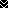 